Муниципальное дошкольное образовательное учреждение «Детский сад № 93»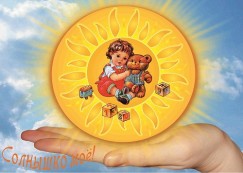 Дополнительная общеразвивающая образовательная программасоциально-педагогической направленности «Креативное рисование для детей. Нетрадиционные техники»(нормативный срок освоения 1 учебный год)возраст детей 5-6 лет2020-2021 учебный год               Автор-составитель:                                           Петринко Надежда Александровна                                                       воспитатель, высшая квалификационная                                                        категория                                          Ярославль, 2020 годПояснительная запискаХудожественная деятельность является неотъемлемой частью эстетического воспитания дошкольников. Совершенствование личности ребенка предполагает развитие у него разнообразных способностей, умений, навыков, которые развиваются в продуктивной деятельности. Рисование является одним из важнейших средств познания мира и развития знаний эстетического воспитания. Каждый ребенок рождается художником. Нужно только помочь ему разбудить в себе творческие способности, помочь осознать свое место и назначение в этом прекрасном мире.Основной целью современной системы дополнительного образования является воспитание всесторонне развитой личности ребенка. Достижение этой цели невозможно без реализации задач, стоящих перед образовательной областью «Художественное творчество», составляющей частью которого является изобразительное искусство. Изобразительное искусство располагает многообразием материалов и техник. Оно является одним из лучших средств развития наблюдательности, памяти, мышления, воображения. Поэтому рекомендуется шире вводить рисование в процесс обучения и как самостоятельный предмет, и как вспомогательное средство, прием обучения при изучении других предметов. Традиционная классификация методов обучения становится узкой, не позволяющей решить все задачи, поэтому необходимо проводить нетрадиционные занятия, сочетание разных способов изображения предметов и явлений действительности, использование методов развивающего обучения. Нетрадиционные техники рисования демонстрируют необычные сочетания материалов и инструментов. Становление художественного образа у дошкольников происходит на основе практического интереса в развивающей деятельности. Для развития творчества важно все, что значимо для ребёнка, что ему интересно, вызывает положительное отношение. Для развития творчества детям необходимо приобрести определенные знания, овладеть навыками и умениями, освоить способы деятельности, которыми сами дети без помощи взрослых овладеть не могут, то есть необходимо целенаправленное обучение детей, освоение ими художественного опыта.Данная программа по изобразительной деятельности предусматривает: формирование у детей эстетического восприятия, обучение способам действия, развитие творчества. Все эти процессы между собой тесно связаны, их единству помогают методы и приемы, используемые в работе с детьми. Выбор методов и приемов определяется целями и задачами конкретного занятия, содержанием обучения. На занятиях главное внимание уделено формированию у детей нравственно-волевых качеств личности, эмоционально-образного восприятия изобразительного искусства, художественно-образного начала в рисунках.Актуальность программыАктуальность программы заключается в том, что современному обществу необходимы люди, которые способны активно, творчески подходить к решению различных задач и без труда находить выход из сложившейся ситуации в постоянно меняющемся мире. Поэтому изучение возможностей развития творческих способностей на разных этапах онтогенеза является чрезвычайно актуальным для педагогической практики. Творческое начало рождает в ребенке живую фантазию, живое воображение. Творчество по своей природе основано на желании сделать что-то, что до тебя еще никем не было сделано, или хотя бы то, что до тебя существовало, сделать по-новому. Иначе говоря, творческое начало в человеке – это всегда стремление вперед, к лучшему, к прогрессу, к совершенству и, конечно, к прекрасному в самом широком смысле этого понятия. Программа направлена на то, чтобы через искусство приобщить детей к творчеству. Дети знакомятся с разнообразием нетрадиционных способов рисования, их особенностями, многообразием материалов, используемых в рисовании, учатся на основе полученных знаний создавать свои рисунки. Возникают новые идеи, связанные с комбинациями разных материалов, ребенок начинает экспериментировать, творить. Рисование нетрадиционными способами, увлекательная, завораживающая деятельность. Это огромная возможность для детей думать, пробовать, искать, экспериментировать, а самое главное, самовыражаться. Таким образом, развивается творческая личность, способная применять свои знания и умения в различных ситуациях.Цель программы:Создавать условия для развития инициативы, выдумки и творчества детей в атмосфере эстетических переживаний и увлеченности, совместного творчества взрослого и ребенка, средствами нетрадиционного рисования, опираясь на интегрированный подход.Задачи программы:Развивающие:Развивать у детей коммуникативные, речевые, интеллектуальные и художественные способности в процессе рисования;Развивать интерес к нетрадиционным техникам рисования, воображение;Развивать формо - и цветовосприятие, чувство композиции, мелкую моторику рук, ассоциативное мышление, воображение;Развивать творческую активность, поддерживать потребность в самовыражении.Образовательные:Знакомить детей с нетрадиционными техниками рисования (с использованием разных материалов);Учить получать различные оттенки красок основных цветов;Учить использованию различных материалов;Учить понимать и выделять такие средства выразительности, как композиция и колорит;Учить отображать впечатления от окружающего мира в изобразительной деятельности;Побуждать детей экспериментировать с изобразительными материалами;Придумывать и создавать композиции, образы.Воспитательные:Формировать положительно – эмоциональное восприятие окружающего мира;Воспитывать художественный вкус, интерес к изобразительному искусству.При составлении данной программы учитывались основные принципы:Принцип творчества (программа заключает в себе неиссякаемые возможности для воспитания и развития творческих способностей детей);Принцип научности (детям сообщаются знания о форме, цвете, композиции и др.);Принцип доступности (учет возрастных и индивидуальных особенностей);Принцип поэтапности (последовательность, приступая к очередному этапу, нельзя миновать предыдущий);Принцип динамичности (от простого к сложному);Принцип сравнений (разнообразие вариантов заданной темы, методов и способов изображения, разнообразие материала);Принцип выбора (решений по теме, материалов и способов без ограничений);Принцип сотрудничества (совместная работа с родителями).Педагогическая целесообразность заключается в том, что все занятия направлены на развитие детского интеллекта, активизируют творческую активность детей, учат мыслить нестандартно.Ожидаемый результат в результате прохождения программного материала Дети должны знать:о разнообразии техник нетрадиционного рисования;о свойствах и качествах различных материалов;о технике безопасности во время работы.Дети должны уметь:планировать свою работу;анализировать, определять соответствие форм, размеров, цвета, местоположения частей;работать самостоятельно, соблюдая инструкцию преподавателя;использовать различные техники и способы создания рисунков;проявлять индивидуальные и творческие способности.Организация занятий:Два раза в неделю (вторник, четверг) по 30 минут. Контингент:Дети дошкольного возраста 5 – 6 лет. Содержание работы программы:Программа рассчитана на один учебный год (72 часа), содержит календарно-тематическое планирование, которое представлено помесячно, включает занятия по изобразительной деятельности с использованием нетрадиционных техник рисования, включает:предметное;сюжетное;декоративное рисование;рисование по замыслу.Методика организации работы детей дошкольного возраста по изобразительной деятельности основывается на принципах дидактики:систематичность;последовательность;доступность;учёт возрастных и индивидуальных особенностей детей.Качество детских работ зависит от:грамотного методического руководства со стороны взрослых;уровня умственного развития ребёнка, развития представлений, памяти, воображения (умения анализировать образец, планировать этапы работы, адекватно оценивать результат своего труда и т.д.)степени сформированности у детей конкретных практических навыков и умений работы с материалом;развития у ребёнка таких качеств как настойчивость, целеустремлённость и внимательность, любознательность.Учебно-тематический план для детей 5 – 6 лет на 2019-2020 учебный годСписок использованной литературыАкуненок Т.С. Использование в ДОУ приемов нетрадиционного рисования // Дошкольное образование. – 2010. - №18.Давыдова Г.Н. Нетрадиционные техники рисования Часть 1. – М.: Издательство «Скрипторий 2003», 2013.Давыдова Г.Н. Нетрадиционные техники рисования Часть 2. – М.: Издательство «Скрипторий 2003»,2013.Казакова Р.Г. Рисование с детьми дошкольного возраста: нетрадиционные техники, планирование, конспекты занятий. – М., 2007.Комарова Т.С. Изобразительная деятельность: Обучение детей техническим навыкам и умениям. //Дошкольное воспитание, 1991, №2.Лыкова И. А. Изобразительная деятельность в детском саду. - Москва.2007.Лебедева Е.Н. Использование нетрадиционных техник [Электронный ресурс]:http://www.pedlib.ru/Books/6/0297/6_0297-32.shtml.Никитина А.В. Нетрадиционные техники рисования в детском саду. Планирование, конспекты занятий: Пособие для воспитателей и заинтересованных родителей. -СПб.: КАРО,2010.Цквитария Т.А. Нетрадиционные техники рисования. Интегрированные занятия в ДОУ. – М.: ТЦ Сфера,2011.Швайко Г. С. Занятия по изобразительной деятельности в детском саду. - Москва. 2003.Материально-техническое оснащениеСЕНТЯБРЬСЕНТЯБРЬСЕНТЯБРЬСЕНТЯБРЬСЕНТЯБРЬСЕНТЯБРЬСЕНТЯБРЬСЕНТЯБРЬСЕНТЯБРЬСЕНТЯБРЬСЕНТЯБРЬСЕНТЯБРЬСЕНТЯБРЬСЕНТЯБРЬСЕНТЯБРЬСЕНТЯБРЬДата проведенияДата проведенияКол-во часовКол-во часовКол-во часовТема (техника)Тема (техника)Тема (техника)Тема (техника)Тема (техника)Программное содержаниеПрограммное содержаниеПрограммное содержаниеПрограммное содержаниеДидактическое обеспечение НОДДидактическое обеспечение НОД3.09.2019 год3.09.2019 год111Грибок (акварель+пастель)Грибок (акварель+пастель)Грибок (акварель+пастель)Грибок (акварель+пастель)Грибок (акварель+пастель)Знакомить детей с новым художественным материалом – пастелью. Учить передавать нежные цветовые нюансы. Развивать чувство цвета. Учить рисовать по мокрому, вливая цвет в цвет и подбирая красивое цветосочетание. Воспитывать смелость, уверенность, инициативность в опытном освоении новых художественных материалов и способов работы с ними.Знакомить детей с новым художественным материалом – пастелью. Учить передавать нежные цветовые нюансы. Развивать чувство цвета. Учить рисовать по мокрому, вливая цвет в цвет и подбирая красивое цветосочетание. Воспитывать смелость, уверенность, инициативность в опытном освоении новых художественных материалов и способов работы с ними.Знакомить детей с новым художественным материалом – пастелью. Учить передавать нежные цветовые нюансы. Развивать чувство цвета. Учить рисовать по мокрому, вливая цвет в цвет и подбирая красивое цветосочетание. Воспитывать смелость, уверенность, инициативность в опытном освоении новых художественных материалов и способов работы с ними.Знакомить детей с новым художественным материалом – пастелью. Учить передавать нежные цветовые нюансы. Развивать чувство цвета. Учить рисовать по мокрому, вливая цвет в цвет и подбирая красивое цветосочетание. Воспитывать смелость, уверенность, инициативность в опытном освоении новых художественных материалов и способов работы с ними.Акварельные краски, лист бумаги для акварели А3, кисть-синтетика №7, масляная пастель, клей ПВА, кисть для клея, сухие листья березыАкварельные краски, лист бумаги для акварели А3, кисть-синтетика №7, масляная пастель, клей ПВА, кисть для клея, сухие листья березы5.09. 2019 год5.09. 2019 год111Осенний лес (тычок сухой жесткой кистью)Осенний лес (тычок сухой жесткой кистью)Осенний лес (тычок сухой жесткой кистью)Осенний лес (тычок сухой жесткой кистью)Осенний лес (тычок сухой жесткой кистью)Продолжать знакомить детей с жанром пейзажа и репродукциями картин. Учить рисовать осенний пейзаж, передавая строение и форму разных деревьев, используя разные приёмы рисования (мазком, пятном, концом кисти, всем ворсом, тычком жёсткой полусухой кисти). Воспитывать у детей эмоциональное отношение к природе.Продолжать знакомить детей с жанром пейзажа и репродукциями картин. Учить рисовать осенний пейзаж, передавая строение и форму разных деревьев, используя разные приёмы рисования (мазком, пятном, концом кисти, всем ворсом, тычком жёсткой полусухой кисти). Воспитывать у детей эмоциональное отношение к природе.Продолжать знакомить детей с жанром пейзажа и репродукциями картин. Учить рисовать осенний пейзаж, передавая строение и форму разных деревьев, используя разные приёмы рисования (мазком, пятном, концом кисти, всем ворсом, тычком жёсткой полусухой кисти). Воспитывать у детей эмоциональное отношение к природе.Продолжать знакомить детей с жанром пейзажа и репродукциями картин. Учить рисовать осенний пейзаж, передавая строение и форму разных деревьев, используя разные приёмы рисования (мазком, пятном, концом кисти, всем ворсом, тычком жёсткой полусухой кисти). Воспитывать у детей эмоциональное отношение к природе.Гуашевые и акварельные краски, лист бумаги для акварели А3, кисть-синтетика №7, №3, кисть-щетина №5Гуашевые и акварельные краски, лист бумаги для акварели А3, кисть-синтетика №7, №3, кисть-щетина №510.09.2019 год1111Осенние листья (роспись по сырому + соль)Осенние листья (роспись по сырому + соль)Осенние листья (роспись по сырому + соль)Осенние листья (роспись по сырому + соль)Продолжать закреплять умение детей рисовать акварельными красками по мокрому, вливая цвет в цвет и подбирая красивое цветосочетание. Закрепить знания о теплых и холодных цветах и оттенках. Упражнять в смешивании красок на палитре. Научить использовать в композиции соль, для придания работе большей выразительности. Развивать чувство цвета.Продолжать закреплять умение детей рисовать акварельными красками по мокрому, вливая цвет в цвет и подбирая красивое цветосочетание. Закрепить знания о теплых и холодных цветах и оттенках. Упражнять в смешивании красок на палитре. Научить использовать в композиции соль, для придания работе большей выразительности. Развивать чувство цвета.Продолжать закреплять умение детей рисовать акварельными красками по мокрому, вливая цвет в цвет и подбирая красивое цветосочетание. Закрепить знания о теплых и холодных цветах и оттенках. Упражнять в смешивании красок на палитре. Научить использовать в композиции соль, для придания работе большей выразительности. Развивать чувство цвета.Продолжать закреплять умение детей рисовать акварельными красками по мокрому, вливая цвет в цвет и подбирая красивое цветосочетание. Закрепить знания о теплых и холодных цветах и оттенках. Упражнять в смешивании красок на палитре. Научить использовать в композиции соль, для придания работе большей выразительности. Развивать чувство цвета.Акварельные краски, лист бумаги для акварели А3, кисть-синтетика №7, природный материал (листья), соль Акварельные краски, лист бумаги для акварели А3, кисть-синтетика №7, природный материал (листья), соль 12.09.2019 год1111Осенние листья (роспись по сырому + соль)Осенние листья (роспись по сырому + соль)Осенние листья (роспись по сырому + соль)Осенние листья (роспись по сырому + соль)17.09.2019 год1111Дары осени (роспись барельефа + аппликация)Дары осени (роспись барельефа + аппликация)Дары осени (роспись барельефа + аппликация)Дары осени (роспись барельефа + аппликация)Закреплять умение детей расписывать барельеф из гипса. Создавать фон для композиции и находить удачные места для расположения объектов творчества. Закреплять умение работать с ножницами, создавая новые формы декора для композиции. Развивать мелкую моторику рук. Воспитывать эстетический вкус.Закреплять умение детей расписывать барельеф из гипса. Создавать фон для композиции и находить удачные места для расположения объектов творчества. Закреплять умение работать с ножницами, создавая новые формы декора для композиции. Развивать мелкую моторику рук. Воспитывать эстетический вкус.Закреплять умение детей расписывать барельеф из гипса. Создавать фон для композиции и находить удачные места для расположения объектов творчества. Закреплять умение работать с ножницами, создавая новые формы декора для композиции. Развивать мелкую моторику рук. Воспитывать эстетический вкус.Закреплять умение детей расписывать барельеф из гипса. Создавать фон для композиции и находить удачные места для расположения объектов творчества. Закреплять умение работать с ножницами, создавая новые формы декора для композиции. Развивать мелкую моторику рук. Воспитывать эстетический вкус.Гуашевые и акварельные краски, лист бумаги для акварели А3, кисть-синтетика №7, №3, цветная бумага, ножницы,  барельеф-овощиГуашевые и акварельные краски, лист бумаги для акварели А3, кисть-синтетика №7, №3, цветная бумага, ножницы,  барельеф-овощи19.09.2019 год 1111Дары осени (роспись барельефа + аппликация)Дары осени (роспись барельефа + аппликация)Дары осени (роспись барельефа + аппликация)Дары осени (роспись барельефа + аппликация)24.09.2019 год 1111Кит (аппликация-пуантилизм + пастель)Кит (аппликация-пуантилизм + пастель)Кит (аппликация-пуантилизм + пастель)Кит (аппликация-пуантилизм + пастель)Совершенствование техники «тычок сухой жесткой кистью». Обогатить аппликативную технику детей через аппликацию шерстяными нитками. Развивать мелкую моторику, глазомер, чувство формы и композиции. Воспитывать интерес к изобразительному искусству.Совершенствование техники «тычок сухой жесткой кистью». Обогатить аппликативную технику детей через аппликацию шерстяными нитками. Развивать мелкую моторику, глазомер, чувство формы и композиции. Воспитывать интерес к изобразительному искусству.Совершенствование техники «тычок сухой жесткой кистью». Обогатить аппликативную технику детей через аппликацию шерстяными нитками. Развивать мелкую моторику, глазомер, чувство формы и композиции. Воспитывать интерес к изобразительному искусству.Совершенствование техники «тычок сухой жесткой кистью». Обогатить аппликативную технику детей через аппликацию шерстяными нитками. Развивать мелкую моторику, глазомер, чувство формы и композиции. Воспитывать интерес к изобразительному искусству.Шаблон кита, лист бумаги для акварели А3, пастель, кружки голубого и синего цвета из бумаги, клей-карандашШаблон кита, лист бумаги для акварели А3, пастель, кружки голубого и синего цвета из бумаги, клей-карандаш26.09.2019 год 1111Кит (аппликация-пуантилизм + пастель)Кит (аппликация-пуантилизм + пастель)Кит (аппликация-пуантилизм + пастель)Кит (аппликация-пуантилизм + пастель)ОКТЯБРЬОКТЯБРЬОКТЯБРЬОКТЯБРЬОКТЯБРЬОКТЯБРЬОКТЯБРЬОКТЯБРЬОКТЯБРЬОКТЯБРЬОКТЯБРЬОКТЯБРЬОКТЯБРЬОКТЯБРЬОКТЯБРЬОКТЯБРЬДата проведенияКол-во часовКол-во часовКол-во часовКол-во часовТема (техника)Тема (техника)Тема (техника)Тема (техника)Программное содержаниеПрограммное содержаниеПрограммное содержаниеПрограммное содержаниеДидактическое обеспечение НОДДидактическое обеспечение НОД1.10.2019 год 1111Дождливая погода (рисование свечой + оттиск листьями)Дождливая погода (рисование свечой + оттиск листьями)Дождливая погода (рисование свечой + оттиск листьями)Дождливая погода (рисование свечой + оттиск листьями)Познакомить детей с новым способом выразительного изображения колорита поздней осени, используя рисование восковой свечой. Формировать навыки влажного тонирования бумаги акварелью, а так же отпечатывание раскрашенных краской засушенных листьев. Развивать эмоционально-эстетические чувства, воображение и творческую активность. Воспитывать интерес к пейзажной живописи и к самому процессу рисования.Познакомить детей с новым способом выразительного изображения колорита поздней осени, используя рисование восковой свечой. Формировать навыки влажного тонирования бумаги акварелью, а так же отпечатывание раскрашенных краской засушенных листьев. Развивать эмоционально-эстетические чувства, воображение и творческую активность. Воспитывать интерес к пейзажной живописи и к самому процессу рисования.Познакомить детей с новым способом выразительного изображения колорита поздней осени, используя рисование восковой свечой. Формировать навыки влажного тонирования бумаги акварелью, а так же отпечатывание раскрашенных краской засушенных листьев. Развивать эмоционально-эстетические чувства, воображение и творческую активность. Воспитывать интерес к пейзажной живописи и к самому процессу рисования.Познакомить детей с новым способом выразительного изображения колорита поздней осени, используя рисование восковой свечой. Формировать навыки влажного тонирования бумаги акварелью, а так же отпечатывание раскрашенных краской засушенных листьев. Развивать эмоционально-эстетические чувства, воображение и творческую активность. Воспитывать интерес к пейзажной живописи и к самому процессу рисования.Акварельные краски, восковая свеча, лист бумаги для акварели А3, кисть-синтетика №7, природный материал (листья)Акварельные краски, восковая свеча, лист бумаги для акварели А3, кисть-синтетика №7, природный материал (листья)3.01.2019 год1111Дождливая погода (рисование свечой + оттиск листьями)Дождливая погода (рисование свечой + оттиск листьями)Дождливая погода (рисование свечой + оттиск листьями)Дождливая погода (рисование свечой + оттиск листьями)Познакомить детей с новым способом выразительного изображения колорита поздней осени, используя рисование восковой свечой. Формировать навыки влажного тонирования бумаги акварелью, а так же отпечатывание раскрашенных краской засушенных листьев. Развивать эмоционально-эстетические чувства, воображение и творческую активность. Воспитывать интерес к пейзажной живописи и к самому процессу рисования.Познакомить детей с новым способом выразительного изображения колорита поздней осени, используя рисование восковой свечой. Формировать навыки влажного тонирования бумаги акварелью, а так же отпечатывание раскрашенных краской засушенных листьев. Развивать эмоционально-эстетические чувства, воображение и творческую активность. Воспитывать интерес к пейзажной живописи и к самому процессу рисования.Познакомить детей с новым способом выразительного изображения колорита поздней осени, используя рисование восковой свечой. Формировать навыки влажного тонирования бумаги акварелью, а так же отпечатывание раскрашенных краской засушенных листьев. Развивать эмоционально-эстетические чувства, воображение и творческую активность. Воспитывать интерес к пейзажной живописи и к самому процессу рисования.Познакомить детей с новым способом выразительного изображения колорита поздней осени, используя рисование восковой свечой. Формировать навыки влажного тонирования бумаги акварелью, а так же отпечатывание раскрашенных краской засушенных листьев. Развивать эмоционально-эстетические чувства, воображение и творческую активность. Воспитывать интерес к пейзажной живописи и к самому процессу рисования.Акварельные краски, восковая свеча, лист бумаги для акварели А3, кисть-синтетика №7, природный материал (листья)Акварельные краски, восковая свеча, лист бумаги для акварели А3, кисть-синтетика №7, природный материал (листья)8.10.2019 год 1111Медузы (акварель + пастель)Медузы (акварель + пастель)Медузы (акварель + пастель)Медузы (акварель + пастель)Научить детей рисовать медузу пастелью, передавая ее фактуру и характерные особенности. Научить сочетать в рисунке акварельную технику и пастель. Развивать композиционные навыки. Воспитывать любовь к природе. Развивать эстетический вкус.Научить детей рисовать медузу пастелью, передавая ее фактуру и характерные особенности. Научить сочетать в рисунке акварельную технику и пастель. Развивать композиционные навыки. Воспитывать любовь к природе. Развивать эстетический вкус.Научить детей рисовать медузу пастелью, передавая ее фактуру и характерные особенности. Научить сочетать в рисунке акварельную технику и пастель. Развивать композиционные навыки. Воспитывать любовь к природе. Развивать эстетический вкус.Научить детей рисовать медузу пастелью, передавая ее фактуру и характерные особенности. Научить сочетать в рисунке акварельную технику и пастель. Развивать композиционные навыки. Воспитывать любовь к природе. Развивать эстетический вкус.Акварельные краски, пастель, лист бумаги для акварели А3, кисть-синтетика №7Акварельные краски, пастель, лист бумаги для акварели А3, кисть-синтетика №710.10.2019 год 1111Хамелеон (рисование тушью и пером)Хамелеон (рисование тушью и пером)Хамелеон (рисование тушью и пером)Хамелеон (рисование тушью и пером)Научить детей навыкам работы с новым художественным материалом (тушью и пером). Прививать аккуратность в работе. Развивать внимание, воображение. Развивать эмоционально-эстетические чувства, воображение и творческую активность. Воспитывать интерес к пейзажной живописи и к самому процессу рисования. Научить детей навыкам работы с новым художественным материалом (тушью и пером). Прививать аккуратность в работе. Развивать внимание, воображение. Развивать эмоционально-эстетические чувства, воображение и творческую активность. Воспитывать интерес к пейзажной живописи и к самому процессу рисования. Научить детей навыкам работы с новым художественным материалом (тушью и пером). Прививать аккуратность в работе. Развивать внимание, воображение. Развивать эмоционально-эстетические чувства, воображение и творческую активность. Воспитывать интерес к пейзажной живописи и к самому процессу рисования. Научить детей навыкам работы с новым художественным материалом (тушью и пером). Прививать аккуратность в работе. Развивать внимание, воображение. Развивать эмоционально-эстетические чувства, воображение и творческую активность. Воспитывать интерес к пейзажной живописи и к самому процессу рисования. Лист бумаги для акварели А3 (тонированный), тушь, перо для чернилЛист бумаги для акварели А3 (тонированный), тушь, перо для чернил15.10.2019 год 1111Хамелеон (рисование тушью и пером)Хамелеон (рисование тушью и пером)Хамелеон (рисование тушью и пером)Хамелеон (рисование тушью и пером)Научить детей навыкам работы с новым художественным материалом (тушью и пером). Прививать аккуратность в работе. Развивать внимание, воображение. Развивать эмоционально-эстетические чувства, воображение и творческую активность. Воспитывать интерес к пейзажной живописи и к самому процессу рисования. Научить детей навыкам работы с новым художественным материалом (тушью и пером). Прививать аккуратность в работе. Развивать внимание, воображение. Развивать эмоционально-эстетические чувства, воображение и творческую активность. Воспитывать интерес к пейзажной живописи и к самому процессу рисования. Научить детей навыкам работы с новым художественным материалом (тушью и пером). Прививать аккуратность в работе. Развивать внимание, воображение. Развивать эмоционально-эстетические чувства, воображение и творческую активность. Воспитывать интерес к пейзажной живописи и к самому процессу рисования. Научить детей навыкам работы с новым художественным материалом (тушью и пером). Прививать аккуратность в работе. Развивать внимание, воображение. Развивать эмоционально-эстетические чувства, воображение и творческую активность. Воспитывать интерес к пейзажной живописи и к самому процессу рисования. Лист бумаги для акварели А3 (тонированный), тушь, перо для чернилЛист бумаги для акварели А3 (тонированный), тушь, перо для чернил17.10.2019 год 1111Сова в ночном лесу (аппликация + набрызг)Сова в ночном лесу (аппликация + набрызг)Сова в ночном лесу (аппликация + набрызг)Сова в ночном лесу (аппликация + набрызг)Продолжать закреплять умение детей сочетать в одной композиции насколько техник рисования. Прививать аккуратность в работе. Развивать внимание, воображение. Развивать эмоционально-эстетические чувства, воображение и творческую активность. Воспитывать интерес к пейзажной живописи и к самому процессу рисования.Продолжать закреплять умение детей сочетать в одной композиции насколько техник рисования. Прививать аккуратность в работе. Развивать внимание, воображение. Развивать эмоционально-эстетические чувства, воображение и творческую активность. Воспитывать интерес к пейзажной живописи и к самому процессу рисования.Продолжать закреплять умение детей сочетать в одной композиции насколько техник рисования. Прививать аккуратность в работе. Развивать внимание, воображение. Развивать эмоционально-эстетические чувства, воображение и творческую активность. Воспитывать интерес к пейзажной живописи и к самому процессу рисования.Продолжать закреплять умение детей сочетать в одной композиции насколько техник рисования. Прививать аккуратность в работе. Развивать внимание, воображение. Развивать эмоционально-эстетические чувства, воображение и творческую активность. Воспитывать интерес к пейзажной живописи и к самому процессу рисования.Гуашевые краски, лист бумаги для акварели А3, кисть-синтетика №7, №3, клей ПВА, декоративные снежинки, кисть -щетинаГуашевые краски, лист бумаги для акварели А3, кисть-синтетика №7, №3, клей ПВА, декоративные снежинки, кисть -щетина22.10.2019 год 1111Сова в ночном лесу (аппликация + набрызг)Сова в ночном лесу (аппликация + набрызг)Сова в ночном лесу (аппликация + набрызг)Сова в ночном лесу (аппликация + набрызг)Продолжать закреплять умение детей сочетать в одной композиции насколько техник рисования. Прививать аккуратность в работе. Развивать внимание, воображение. Развивать эмоционально-эстетические чувства, воображение и творческую активность. Воспитывать интерес к пейзажной живописи и к самому процессу рисования.Продолжать закреплять умение детей сочетать в одной композиции насколько техник рисования. Прививать аккуратность в работе. Развивать внимание, воображение. Развивать эмоционально-эстетические чувства, воображение и творческую активность. Воспитывать интерес к пейзажной живописи и к самому процессу рисования.Продолжать закреплять умение детей сочетать в одной композиции насколько техник рисования. Прививать аккуратность в работе. Развивать внимание, воображение. Развивать эмоционально-эстетические чувства, воображение и творческую активность. Воспитывать интерес к пейзажной живописи и к самому процессу рисования.Продолжать закреплять умение детей сочетать в одной композиции насколько техник рисования. Прививать аккуратность в работе. Развивать внимание, воображение. Развивать эмоционально-эстетические чувства, воображение и творческую активность. Воспитывать интерес к пейзажной живописи и к самому процессу рисования.Гуашевые краски, лист бумаги для акварели А3, кисть-синтетика №7, №3, клей ПВА, декоративные снежинки, кисть -щетинаГуашевые краски, лист бумаги для акварели А3, кисть-синтетика №7, №3, клей ПВА, декоративные снежинки, кисть -щетина29.10.2018 год 1111Осенний пейзаж (печатание природным материалом)Осенний пейзаж (печатание природным материалом)Осенний пейзаж (печатание природным материалом)Осенний пейзаж (печатание природным материалом)Познакомить с нетрадиционной техникой «печатка» (накладывание краски на небольшие листочки и отпечатывание).  Развивать художественно-творческие способности.  Развивать умение подбирать краски по цветовой гамме. Развитие мелкой моторики рук. Формировать композиционные навыки.Познакомить с нетрадиционной техникой «печатка» (накладывание краски на небольшие листочки и отпечатывание).  Развивать художественно-творческие способности.  Развивать умение подбирать краски по цветовой гамме. Развитие мелкой моторики рук. Формировать композиционные навыки.Познакомить с нетрадиционной техникой «печатка» (накладывание краски на небольшие листочки и отпечатывание).  Развивать художественно-творческие способности.  Развивать умение подбирать краски по цветовой гамме. Развитие мелкой моторики рук. Формировать композиционные навыки.Познакомить с нетрадиционной техникой «печатка» (накладывание краски на небольшие листочки и отпечатывание).  Развивать художественно-творческие способности.  Развивать умение подбирать краски по цветовой гамме. Развитие мелкой моторики рук. Формировать композиционные навыки.Акварельные и гуашевые краски, лист бумаги для акварели А3, кисть-синтетика №7, природный материал (листья, травинки, цветы)Акварельные и гуашевые краски, лист бумаги для акварели А3, кисть-синтетика №7, природный материал (листья, травинки, цветы)31.10.2018 год 1111Осенний пейзаж (печатание природным материалом)Осенний пейзаж (печатание природным материалом)Осенний пейзаж (печатание природным материалом)Осенний пейзаж (печатание природным материалом)Познакомить с нетрадиционной техникой «печатка» (накладывание краски на небольшие листочки и отпечатывание).  Развивать художественно-творческие способности.  Развивать умение подбирать краски по цветовой гамме. Развитие мелкой моторики рук. Формировать композиционные навыки.Познакомить с нетрадиционной техникой «печатка» (накладывание краски на небольшие листочки и отпечатывание).  Развивать художественно-творческие способности.  Развивать умение подбирать краски по цветовой гамме. Развитие мелкой моторики рук. Формировать композиционные навыки.Познакомить с нетрадиционной техникой «печатка» (накладывание краски на небольшие листочки и отпечатывание).  Развивать художественно-творческие способности.  Развивать умение подбирать краски по цветовой гамме. Развитие мелкой моторики рук. Формировать композиционные навыки.Познакомить с нетрадиционной техникой «печатка» (накладывание краски на небольшие листочки и отпечатывание).  Развивать художественно-творческие способности.  Развивать умение подбирать краски по цветовой гамме. Развитие мелкой моторики рук. Формировать композиционные навыки.Акварельные и гуашевые краски, лист бумаги для акварели А3, кисть-синтетика №7, природный материал (листья, травинки, цветы)Акварельные и гуашевые краски, лист бумаги для акварели А3, кисть-синтетика №7, природный материал (листья, травинки, цветы)НОЯБРЬНОЯБРЬНОЯБРЬНОЯБРЬНОЯБРЬНОЯБРЬНОЯБРЬНОЯБРЬНОЯБРЬНОЯБРЬНОЯБРЬНОЯБРЬНОЯБРЬНОЯБРЬНОЯБРЬНОЯБРЬДата проведенияДата проведенияДата проведенияКол-во часовКол-во часовТема (техника)Тема (техника)Программное содержаниеПрограммное содержаниеПрограммное содержаниеПрограммное содержаниеДидактическое обеспечение НОДДидактическое обеспечение НОДДидактическое обеспечение НОДДидактическое обеспечение НОДДидактическое обеспечение НОД5.11.2019 год 5.11.2019 год 5.11.2019 год 11Морозные узоры (фотокопия + аппликация)Морозные узоры (фотокопия + аппликация)Знакомить детей с нетрадиционной техникой рисования фотокопия – рисование свечой. Формировать у детей умение работать в технике восковая свеча, строя композицию рисунка. Закрепить умение детей задумывать сюжет рисунка, передавая свои ощущения и чувства в изображении. Закреплять умение детей ориентироваться во времени и пространстве. Развивать чувство композиции, творческое воображение, фантазию, эстетический вкус.Знакомить детей с нетрадиционной техникой рисования фотокопия – рисование свечой. Формировать у детей умение работать в технике восковая свеча, строя композицию рисунка. Закрепить умение детей задумывать сюжет рисунка, передавая свои ощущения и чувства в изображении. Закреплять умение детей ориентироваться во времени и пространстве. Развивать чувство композиции, творческое воображение, фантазию, эстетический вкус.Знакомить детей с нетрадиционной техникой рисования фотокопия – рисование свечой. Формировать у детей умение работать в технике восковая свеча, строя композицию рисунка. Закрепить умение детей задумывать сюжет рисунка, передавая свои ощущения и чувства в изображении. Закреплять умение детей ориентироваться во времени и пространстве. Развивать чувство композиции, творческое воображение, фантазию, эстетический вкус.Знакомить детей с нетрадиционной техникой рисования фотокопия – рисование свечой. Формировать у детей умение работать в технике восковая свеча, строя композицию рисунка. Закрепить умение детей задумывать сюжет рисунка, передавая свои ощущения и чувства в изображении. Закреплять умение детей ориентироваться во времени и пространстве. Развивать чувство композиции, творческое воображение, фантазию, эстетический вкус.Акварельные краски, лист бумаги для акварели А3, кисть-синтетика №7, самоклеющаяся бумага, свеча восковаяАкварельные краски, лист бумаги для акварели А3, кисть-синтетика №7, самоклеющаяся бумага, свеча восковаяАкварельные краски, лист бумаги для акварели А3, кисть-синтетика №7, самоклеющаяся бумага, свеча восковаяАкварельные краски, лист бумаги для акварели А3, кисть-синтетика №7, самоклеющаяся бумага, свеча восковаяАкварельные краски, лист бумаги для акварели А3, кисть-синтетика №7, самоклеющаяся бумага, свеча восковая7.11.2019 год 7.11.2019 год 7.11.2019 год 11Снежинка (рисование крупой)Снежинка (рисование крупой)Закрепить с детьми умение работать в нетрадиционной технике рисования c помощью манной крупы. Развивать творческое воображение, мышление, фантазию. Воспитывать интерес к изобразительному творчеству, желание узнавать новое.Закрепить с детьми умение работать в нетрадиционной технике рисования c помощью манной крупы. Развивать творческое воображение, мышление, фантазию. Воспитывать интерес к изобразительному творчеству, желание узнавать новое.Закрепить с детьми умение работать в нетрадиционной технике рисования c помощью манной крупы. Развивать творческое воображение, мышление, фантазию. Воспитывать интерес к изобразительному творчеству, желание узнавать новое.Закрепить с детьми умение работать в нетрадиционной технике рисования c помощью манной крупы. Развивать творческое воображение, мышление, фантазию. Воспитывать интерес к изобразительному творчеству, желание узнавать новое.Клей ПВА, кисть для клея, манка, лист картона синего цветаКлей ПВА, кисть для клея, манка, лист картона синего цветаКлей ПВА, кисть для клея, манка, лист картона синего цветаКлей ПВА, кисть для клея, манка, лист картона синего цветаКлей ПВА, кисть для клея, манка, лист картона синего цвета12.11.2019год 12.11.2019год 12.11.2019год 11Пингвины и полярное сияние (пастель + акварель, аппликация + барельеф)Пингвины и полярное сияние (пастель + акварель, аппликация + барельеф)Учить детей создавать пейзажную композицию в технике бумажной пластики. Расширить возможности применения обрывной аппликации из рваной, смятой бумаги для передачи выразительности образа. Закреплять умение расписывать барельефы из гипса. Учить рисовать пастелью полярное сияние. Развивать чувство композиции и формы. Воспитывать интерес к природе; вызвать интерес к отображению знаний и впечатлений в изобразительном творчестве.Учить детей создавать пейзажную композицию в технике бумажной пластики. Расширить возможности применения обрывной аппликации из рваной, смятой бумаги для передачи выразительности образа. Закреплять умение расписывать барельефы из гипса. Учить рисовать пастелью полярное сияние. Развивать чувство композиции и формы. Воспитывать интерес к природе; вызвать интерес к отображению знаний и впечатлений в изобразительном творчестве.Учить детей создавать пейзажную композицию в технике бумажной пластики. Расширить возможности применения обрывной аппликации из рваной, смятой бумаги для передачи выразительности образа. Закреплять умение расписывать барельефы из гипса. Учить рисовать пастелью полярное сияние. Развивать чувство композиции и формы. Воспитывать интерес к природе; вызвать интерес к отображению знаний и впечатлений в изобразительном творчестве.Учить детей создавать пейзажную композицию в технике бумажной пластики. Расширить возможности применения обрывной аппликации из рваной, смятой бумаги для передачи выразительности образа. Закреплять умение расписывать барельефы из гипса. Учить рисовать пастелью полярное сияние. Развивать чувство композиции и формы. Воспитывать интерес к природе; вызвать интерес к отображению знаний и впечатлений в изобразительном творчестве.Лист бумаги для акварели А3, акварельные краски, пастель, офисная бумага, барельеф-пингвин, клей ПВА, кисть для клеяЛист бумаги для акварели А3, акварельные краски, пастель, офисная бумага, барельеф-пингвин, клей ПВА, кисть для клеяЛист бумаги для акварели А3, акварельные краски, пастель, офисная бумага, барельеф-пингвин, клей ПВА, кисть для клеяЛист бумаги для акварели А3, акварельные краски, пастель, офисная бумага, барельеф-пингвин, клей ПВА, кисть для клеяЛист бумаги для акварели А3, акварельные краски, пастель, офисная бумага, барельеф-пингвин, клей ПВА, кисть для клея14.11.2019 год 14.11.2019 год 14.11.2019 год 11Пингвины и полярное сияние (пастель + акварель, аппликация + барельеф)Пингвины и полярное сияние (пастель + акварель, аппликация + барельеф)Учить детей создавать пейзажную композицию в технике бумажной пластики. Расширить возможности применения обрывной аппликации из рваной, смятой бумаги для передачи выразительности образа. Закреплять умение расписывать барельефы из гипса. Учить рисовать пастелью полярное сияние. Развивать чувство композиции и формы. Воспитывать интерес к природе; вызвать интерес к отображению знаний и впечатлений в изобразительном творчестве.Учить детей создавать пейзажную композицию в технике бумажной пластики. Расширить возможности применения обрывной аппликации из рваной, смятой бумаги для передачи выразительности образа. Закреплять умение расписывать барельефы из гипса. Учить рисовать пастелью полярное сияние. Развивать чувство композиции и формы. Воспитывать интерес к природе; вызвать интерес к отображению знаний и впечатлений в изобразительном творчестве.Учить детей создавать пейзажную композицию в технике бумажной пластики. Расширить возможности применения обрывной аппликации из рваной, смятой бумаги для передачи выразительности образа. Закреплять умение расписывать барельефы из гипса. Учить рисовать пастелью полярное сияние. Развивать чувство композиции и формы. Воспитывать интерес к природе; вызвать интерес к отображению знаний и впечатлений в изобразительном творчестве.Учить детей создавать пейзажную композицию в технике бумажной пластики. Расширить возможности применения обрывной аппликации из рваной, смятой бумаги для передачи выразительности образа. Закреплять умение расписывать барельефы из гипса. Учить рисовать пастелью полярное сияние. Развивать чувство композиции и формы. Воспитывать интерес к природе; вызвать интерес к отображению знаний и впечатлений в изобразительном творчестве.19.11.2019 год 19.11.2019 год 19.11.2019 год 11Жар птица (рисование по геометрическим формам)Жар птица (рисование по геометрическим формам)Учить детей работать в геометрической форме и путем поэтапного дорисовывания создавать декоративные работы. Развивать эстетическое восприятие, фантазию. Воспитывать самостоятельность, активность и аккуратность в работе.Учить детей работать в геометрической форме и путем поэтапного дорисовывания создавать декоративные работы. Развивать эстетическое восприятие, фантазию. Воспитывать самостоятельность, активность и аккуратность в работе.Учить детей работать в геометрической форме и путем поэтапного дорисовывания создавать декоративные работы. Развивать эстетическое восприятие, фантазию. Воспитывать самостоятельность, активность и аккуратность в работе.Учить детей работать в геометрической форме и путем поэтапного дорисовывания создавать декоративные работы. Развивать эстетическое восприятие, фантазию. Воспитывать самостоятельность, активность и аккуратность в работе.Лист бумаги для акварели А3, гуашевые краски, черные линнеры, кисть-синтетика №2, №7Лист бумаги для акварели А3, гуашевые краски, черные линнеры, кисть-синтетика №2, №7Лист бумаги для акварели А3, гуашевые краски, черные линнеры, кисть-синтетика №2, №7Лист бумаги для акварели А3, гуашевые краски, черные линнеры, кисть-синтетика №2, №7Лист бумаги для акварели А3, гуашевые краски, черные линнеры, кисть-синтетика №2, №721.11.2019 год 21.11.2019 год 21.11.2019 год 11Жар птица (рисование по геометрическим формам)Жар птица (рисование по геометрическим формам)Учить детей работать в геометрической форме и путем поэтапного дорисовывания создавать декоративные работы. Развивать эстетическое восприятие, фантазию. Воспитывать самостоятельность, активность и аккуратность в работе.Учить детей работать в геометрической форме и путем поэтапного дорисовывания создавать декоративные работы. Развивать эстетическое восприятие, фантазию. Воспитывать самостоятельность, активность и аккуратность в работе.Учить детей работать в геометрической форме и путем поэтапного дорисовывания создавать декоративные работы. Развивать эстетическое восприятие, фантазию. Воспитывать самостоятельность, активность и аккуратность в работе.Учить детей работать в геометрической форме и путем поэтапного дорисовывания создавать декоративные работы. Развивать эстетическое восприятие, фантазию. Воспитывать самостоятельность, активность и аккуратность в работе.Лист бумаги для акварели А3, гуашевые краски, черные линнеры, кисть-синтетика №2, №7Лист бумаги для акварели А3, гуашевые краски, черные линнеры, кисть-синтетика №2, №7Лист бумаги для акварели А3, гуашевые краски, черные линнеры, кисть-синтетика №2, №7Лист бумаги для акварели А3, гуашевые краски, черные линнеры, кисть-синтетика №2, №7Лист бумаги для акварели А3, гуашевые краски, черные линнеры, кисть-синтетика №2, №726.11.2019 год 26.11.2019 год 26.11.2019 год 11Новый год (роспись барельефов)Новый год (роспись барельефов)Закреплять умение детей расписывать барельефы из гипса акварельными и гуашевыми красками. Развивать эстетическое восприятие, фантазию. Воспитывать самостоятельность, активность и аккуратность в работе.Закреплять умение детей расписывать барельефы из гипса акварельными и гуашевыми красками. Развивать эстетическое восприятие, фантазию. Воспитывать самостоятельность, активность и аккуратность в работе.Закреплять умение детей расписывать барельефы из гипса акварельными и гуашевыми красками. Развивать эстетическое восприятие, фантазию. Воспитывать самостоятельность, активность и аккуратность в работе.Закреплять умение детей расписывать барельефы из гипса акварельными и гуашевыми красками. Развивать эстетическое восприятие, фантазию. Воспитывать самостоятельность, активность и аккуратность в работе.Акварельные и гуашевые краски, лист бумаги для акварели А3, барельефы на новогоднюю тематикуАкварельные и гуашевые краски, лист бумаги для акварели А3, барельефы на новогоднюю тематикуАкварельные и гуашевые краски, лист бумаги для акварели А3, барельефы на новогоднюю тематикуАкварельные и гуашевые краски, лист бумаги для акварели А3, барельефы на новогоднюю тематикуАкварельные и гуашевые краски, лист бумаги для акварели А3, барельефы на новогоднюю тематику28.11.2019 год 28.11.2019 год 28.11.2019 год 11Новый год (роспись барельефов)Новый год (роспись барельефов)Закреплять умение детей расписывать барельефы из гипса акварельными и гуашевыми красками. Развивать эстетическое восприятие, фантазию. Воспитывать самостоятельность, активность и аккуратность в работе.Закреплять умение детей расписывать барельефы из гипса акварельными и гуашевыми красками. Развивать эстетическое восприятие, фантазию. Воспитывать самостоятельность, активность и аккуратность в работе.Закреплять умение детей расписывать барельефы из гипса акварельными и гуашевыми красками. Развивать эстетическое восприятие, фантазию. Воспитывать самостоятельность, активность и аккуратность в работе.Закреплять умение детей расписывать барельефы из гипса акварельными и гуашевыми красками. Развивать эстетическое восприятие, фантазию. Воспитывать самостоятельность, активность и аккуратность в работе.Акварельные и гуашевые краски, лист бумаги для акварели А3, барельефы на новогоднюю тематикуАкварельные и гуашевые краски, лист бумаги для акварели А3, барельефы на новогоднюю тематикуАкварельные и гуашевые краски, лист бумаги для акварели А3, барельефы на новогоднюю тематикуАкварельные и гуашевые краски, лист бумаги для акварели А3, барельефы на новогоднюю тематикуАкварельные и гуашевые краски, лист бумаги для акварели А3, барельефы на новогоднюю тематикуДЕКАБРЬДЕКАБРЬДЕКАБРЬДЕКАБРЬДЕКАБРЬДЕКАБРЬДЕКАБРЬДЕКАБРЬДЕКАБРЬДЕКАБРЬДЕКАБРЬДЕКАБРЬДЕКАБРЬДЕКАБРЬДЕКАБРЬДЕКАБРЬДата проведенияДата проведенияДата проведенияКол-во часовКол-во часовТема (техника)Тема (техника)Программное содержаниеПрограммное содержаниеПрограммное содержаниеПрограммное содержаниеДидактическое обеспечение НОДДидактическое обеспечение НОДДидактическое обеспечение НОДДидактическое обеспечение НОДДидактическое обеспечение НОД3.12.2019 год 3.12.2019 год 3.12.2019 год 11Снегирь и синичка (рисование пряжей + акварель + соль + выдувание)Снегирь и синичка (рисование пряжей + акварель + соль + выдувание)Продолжать учить сочетать в одной композиции одновременно несколько техник рисования. Закреплять умение создавать фон композиции акварельными красками приемом «растяжка». Учить аккуратно работать при выдувании краски. Развивать эстетическое восприятие, фантазию. Воспитывать самостоятельность, активность и аккуратность в работе.Продолжать учить сочетать в одной композиции одновременно несколько техник рисования. Закреплять умение создавать фон композиции акварельными красками приемом «растяжка». Учить аккуратно работать при выдувании краски. Развивать эстетическое восприятие, фантазию. Воспитывать самостоятельность, активность и аккуратность в работе.Продолжать учить сочетать в одной композиции одновременно несколько техник рисования. Закреплять умение создавать фон композиции акварельными красками приемом «растяжка». Учить аккуратно работать при выдувании краски. Развивать эстетическое восприятие, фантазию. Воспитывать самостоятельность, активность и аккуратность в работе.Продолжать учить сочетать в одной композиции одновременно несколько техник рисования. Закреплять умение создавать фон композиции акварельными красками приемом «растяжка». Учить аккуратно работать при выдувании краски. Развивать эстетическое восприятие, фантазию. Воспитывать самостоятельность, активность и аккуратность в работе.Лист бумаги для акварели А3, акварельные краски, соль, коктейльные трубочки, шаблоны птиц, пряжа (черная, красная, серая, желтая)Лист бумаги для акварели А3, акварельные краски, соль, коктейльные трубочки, шаблоны птиц, пряжа (черная, красная, серая, желтая)Лист бумаги для акварели А3, акварельные краски, соль, коктейльные трубочки, шаблоны птиц, пряжа (черная, красная, серая, желтая)Лист бумаги для акварели А3, акварельные краски, соль, коктейльные трубочки, шаблоны птиц, пряжа (черная, красная, серая, желтая)Лист бумаги для акварели А3, акварельные краски, соль, коктейльные трубочки, шаблоны птиц, пряжа (черная, красная, серая, желтая)5.12.2019 год 5.12.2019 год 5.12.2019 год 11Снегирь и синичка (рисование пряжей + акварель + соль + выдувание)Снегирь и синичка (рисование пряжей + акварель + соль + выдувание)Продолжать учить сочетать в одной композиции одновременно несколько техник рисования. Закреплять умение создавать фон композиции акварельными красками приемом «растяжка». Учить аккуратно работать при выдувании краски. Развивать эстетическое восприятие, фантазию. Воспитывать самостоятельность, активность и аккуратность в работе.Продолжать учить сочетать в одной композиции одновременно несколько техник рисования. Закреплять умение создавать фон композиции акварельными красками приемом «растяжка». Учить аккуратно работать при выдувании краски. Развивать эстетическое восприятие, фантазию. Воспитывать самостоятельность, активность и аккуратность в работе.Продолжать учить сочетать в одной композиции одновременно несколько техник рисования. Закреплять умение создавать фон композиции акварельными красками приемом «растяжка». Учить аккуратно работать при выдувании краски. Развивать эстетическое восприятие, фантазию. Воспитывать самостоятельность, активность и аккуратность в работе.Продолжать учить сочетать в одной композиции одновременно несколько техник рисования. Закреплять умение создавать фон композиции акварельными красками приемом «растяжка». Учить аккуратно работать при выдувании краски. Развивать эстетическое восприятие, фантазию. Воспитывать самостоятельность, активность и аккуратность в работе.Лист бумаги для акварели А3, акварельные краски, соль, коктейльные трубочки, шаблоны птиц, пряжа (черная, красная, серая, желтая)Лист бумаги для акварели А3, акварельные краски, соль, коктейльные трубочки, шаблоны птиц, пряжа (черная, красная, серая, желтая)Лист бумаги для акварели А3, акварельные краски, соль, коктейльные трубочки, шаблоны птиц, пряжа (черная, красная, серая, желтая)Лист бумаги для акварели А3, акварельные краски, соль, коктейльные трубочки, шаблоны птиц, пряжа (черная, красная, серая, желтая)Лист бумаги для акварели А3, акварельные краски, соль, коктейльные трубочки, шаблоны птиц, пряжа (черная, красная, серая, желтая)10.12.2019 год 10.12.2019 год 10.12.2019 год 11Белые медведи (набрызг + монотипия)Белые медведи (набрызг + монотипия)Закреплять умение детей работать с акварелью и целлофановым пакетом. Научить обогащать выразительность работы с помощью техники «набрызг». Воспитывать самостоятельность, активность и аккуратность в работе. Развивать мелкую моторику, глазомер, чувство формы и композиции. Воспитывать интерес к изобразительному искусству.Закреплять умение детей работать с акварелью и целлофановым пакетом. Научить обогащать выразительность работы с помощью техники «набрызг». Воспитывать самостоятельность, активность и аккуратность в работе. Развивать мелкую моторику, глазомер, чувство формы и композиции. Воспитывать интерес к изобразительному искусству.Закреплять умение детей работать с акварелью и целлофановым пакетом. Научить обогащать выразительность работы с помощью техники «набрызг». Воспитывать самостоятельность, активность и аккуратность в работе. Развивать мелкую моторику, глазомер, чувство формы и композиции. Воспитывать интерес к изобразительному искусству.Закреплять умение детей работать с акварелью и целлофановым пакетом. Научить обогащать выразительность работы с помощью техники «набрызг». Воспитывать самостоятельность, активность и аккуратность в работе. Развивать мелкую моторику, глазомер, чувство формы и композиции. Воспитывать интерес к изобразительному искусству.Лист бумаги для акварели А3, акварельные краски, целлофановый пакет, шаблон медведейЛист бумаги для акварели А3, акварельные краски, целлофановый пакет, шаблон медведейЛист бумаги для акварели А3, акварельные краски, целлофановый пакет, шаблон медведейЛист бумаги для акварели А3, акварельные краски, целлофановый пакет, шаблон медведейЛист бумаги для акварели А3, акварельные краски, целлофановый пакет, шаблон медведей12.12.2019 год 12.12.2019 год 12.12.2019 год 11Котик с клубочком (рисование пряжей + тычок сухой жесткой кистью)Котик с клубочком (рисование пряжей + тычок сухой жесткой кистью)Совершенствование техники «тычок сухой жесткой кистью». Обогатить аппликативную технику детей через аппликацию шерстяными нитками. Развивать мелкую моторику, глазомер, чувство формы и композиции. Воспитывать интерес к изобразительному искусству.Совершенствование техники «тычок сухой жесткой кистью». Обогатить аппликативную технику детей через аппликацию шерстяными нитками. Развивать мелкую моторику, глазомер, чувство формы и композиции. Воспитывать интерес к изобразительному искусству.Совершенствование техники «тычок сухой жесткой кистью». Обогатить аппликативную технику детей через аппликацию шерстяными нитками. Развивать мелкую моторику, глазомер, чувство формы и композиции. Воспитывать интерес к изобразительному искусству.Совершенствование техники «тычок сухой жесткой кистью». Обогатить аппликативную технику детей через аппликацию шерстяными нитками. Развивать мелкую моторику, глазомер, чувство формы и композиции. Воспитывать интерес к изобразительному искусству.Гуашевые краски, лист бумаги для акварели А3, пряжа, кисть-щетина, шаблон котенкаГуашевые краски, лист бумаги для акварели А3, пряжа, кисть-щетина, шаблон котенкаГуашевые краски, лист бумаги для акварели А3, пряжа, кисть-щетина, шаблон котенкаГуашевые краски, лист бумаги для акварели А3, пряжа, кисть-щетина, шаблон котенкаГуашевые краски, лист бумаги для акварели А3, пряжа, кисть-щетина, шаблон котенка17.12.2019 год 17.12.2019 год 17.12.2019 год 11Полярные совы (рисование ватой – тычок)Полярные совы (рисование ватой – тычок)Продолжать знакомить с нетрадиционными техниками рисования (метод тампонирования). Воспитывать любознательность, положительные эмоции от работы с красками, чувство красоты. Развивать интерес к нетрадиционному изображению предметов на бумаге. Положительное отношение к рисованию.Продолжать знакомить с нетрадиционными техниками рисования (метод тампонирования). Воспитывать любознательность, положительные эмоции от работы с красками, чувство красоты. Развивать интерес к нетрадиционному изображению предметов на бумаге. Положительное отношение к рисованию.Продолжать знакомить с нетрадиционными техниками рисования (метод тампонирования). Воспитывать любознательность, положительные эмоции от работы с красками, чувство красоты. Развивать интерес к нетрадиционному изображению предметов на бумаге. Положительное отношение к рисованию.Продолжать знакомить с нетрадиционными техниками рисования (метод тампонирования). Воспитывать любознательность, положительные эмоции от работы с красками, чувство красоты. Развивать интерес к нетрадиционному изображению предметов на бумаге. Положительное отношение к рисованию.Гуашевые краски, вата, картон черного цвета А4, ватные палочки, кисть-синтетика №5Гуашевые краски, вата, картон черного цвета А4, ватные палочки, кисть-синтетика №5Гуашевые краски, вата, картон черного цвета А4, ватные палочки, кисть-синтетика №5Гуашевые краски, вата, картон черного цвета А4, ватные палочки, кисть-синтетика №5Гуашевые краски, вата, картон черного цвета А4, ватные палочки, кисть-синтетика №519.12.2019 год 19.12.2019 год 19.12.2019 год 11Березы (пастель)Березы (пастель)Продолжать закреплять у детей навыки рисования масляной пастелью. Научить передавать в рисунке характер и особенности деревьев. Развивать мелкую моторику, глазомер, чувство формы и композиции. Воспитывать интерес к изобразительному искусству.Продолжать закреплять у детей навыки рисования масляной пастелью. Научить передавать в рисунке характер и особенности деревьев. Развивать мелкую моторику, глазомер, чувство формы и композиции. Воспитывать интерес к изобразительному искусству.Продолжать закреплять у детей навыки рисования масляной пастелью. Научить передавать в рисунке характер и особенности деревьев. Развивать мелкую моторику, глазомер, чувство формы и композиции. Воспитывать интерес к изобразительному искусству.Продолжать закреплять у детей навыки рисования масляной пастелью. Научить передавать в рисунке характер и особенности деревьев. Развивать мелкую моторику, глазомер, чувство формы и композиции. Воспитывать интерес к изобразительному искусству.Лист бумаги для акварели А3, пастель Лист бумаги для акварели А3, пастель Лист бумаги для акварели А3, пастель Лист бумаги для акварели А3, пастель Лист бумаги для акварели А3, пастель 24.12.2019 год24.12.2019 год24.12.2019 год11Метель(набрызг)Метель(набрызг)Развивать умение строить композицию рисунка, устанавливать связь музыки с живописью для выражения своих чувств в рисунке. Закрепить навыки рисования наклонных веток деревьев концом кисти. Побуждать детей к самостоятельности, творчеству, эмоциональному отклику, развивать эстетические чувства (радость, восторг).Развивать умение строить композицию рисунка, устанавливать связь музыки с живописью для выражения своих чувств в рисунке. Закрепить навыки рисования наклонных веток деревьев концом кисти. Побуждать детей к самостоятельности, творчеству, эмоциональному отклику, развивать эстетические чувства (радость, восторг).Развивать умение строить композицию рисунка, устанавливать связь музыки с живописью для выражения своих чувств в рисунке. Закрепить навыки рисования наклонных веток деревьев концом кисти. Побуждать детей к самостоятельности, творчеству, эмоциональному отклику, развивать эстетические чувства (радость, восторг).Развивать умение строить композицию рисунка, устанавливать связь музыки с живописью для выражения своих чувств в рисунке. Закрепить навыки рисования наклонных веток деревьев концом кисти. Побуждать детей к самостоятельности, творчеству, эмоциональному отклику, развивать эстетические чувства (радость, восторг).Лист бумаги для акварели А3, гуашевые краски, кисть-синтетика №2, №7, кисть – щетина №6Лист бумаги для акварели А3, гуашевые краски, кисть-синтетика №2, №7, кисть – щетина №6Лист бумаги для акварели А3, гуашевые краски, кисть-синтетика №2, №7, кисть – щетина №6Лист бумаги для акварели А3, гуашевые краски, кисть-синтетика №2, №7, кисть – щетина №6Лист бумаги для акварели А3, гуашевые краски, кисть-синтетика №2, №7, кисть – щетина №6ЯНВАРЬЯНВАРЬЯНВАРЬЯНВАРЬЯНВАРЬЯНВАРЬЯНВАРЬЯНВАРЬЯНВАРЬЯНВАРЬЯНВАРЬЯНВАРЬЯНВАРЬЯНВАРЬЯНВАРЬЯНВАРЬДата проведенияДата проведенияДата проведенияКол-во часовКол-во часовТема (техника)Тема (техника)Программное содержаниеПрограммное содержаниеПрограммное содержаниеПрограммное содержаниеДидактическое обеспечение НОДДидактическое обеспечение НОДДидактическое обеспечение НОДДидактическое обеспечение НОДДидактическое обеспечение НОД9.01.2020 год 9.01.2020 год 9.01.2020 год 11Африка (тинга-тинга)Африка (тинга-тинга)Познакомить детей с одним из стилей африканской живописи тинга-тинга. Познакомить с методами и приемами работы в данной технике. Закрепить умение использовать в одной работе одновременно несколько техник. Развивать мелкую моторику, глазомер, чувство формы и композиции. Воспитывать интерес к изобразительному искусству.Познакомить детей с одним из стилей африканской живописи тинга-тинга. Познакомить с методами и приемами работы в данной технике. Закрепить умение использовать в одной работе одновременно несколько техник. Развивать мелкую моторику, глазомер, чувство формы и композиции. Воспитывать интерес к изобразительному искусству.Познакомить детей с одним из стилей африканской живописи тинга-тинга. Познакомить с методами и приемами работы в данной технике. Закрепить умение использовать в одной работе одновременно несколько техник. Развивать мелкую моторику, глазомер, чувство формы и композиции. Воспитывать интерес к изобразительному искусству.Познакомить детей с одним из стилей африканской живописи тинга-тинга. Познакомить с методами и приемами работы в данной технике. Закрепить умение использовать в одной работе одновременно несколько техник. Развивать мелкую моторику, глазомер, чувство формы и композиции. Воспитывать интерес к изобразительному искусству.Гуашевые краски, лист бумаги для акварели А3, шаблон животных и птиц, белые гелевые ручки Гуашевые краски, лист бумаги для акварели А3, шаблон животных и птиц, белые гелевые ручки Гуашевые краски, лист бумаги для акварели А3, шаблон животных и птиц, белые гелевые ручки Гуашевые краски, лист бумаги для акварели А3, шаблон животных и птиц, белые гелевые ручки Гуашевые краски, лист бумаги для акварели А3, шаблон животных и птиц, белые гелевые ручки 14.01.2020 год14.01.2020 год14.01.2020 год11Африка (тинга-тинга)Африка (тинга-тинга)Познакомить детей с одним из стилей африканской живописи тинга-тинга. Познакомить с методами и приемами работы в данной технике. Закрепить умение использовать в одной работе одновременно несколько техник. Развивать мелкую моторику, глазомер, чувство формы и композиции. Воспитывать интерес к изобразительному искусству.Познакомить детей с одним из стилей африканской живописи тинга-тинга. Познакомить с методами и приемами работы в данной технике. Закрепить умение использовать в одной работе одновременно несколько техник. Развивать мелкую моторику, глазомер, чувство формы и композиции. Воспитывать интерес к изобразительному искусству.Познакомить детей с одним из стилей африканской живописи тинга-тинга. Познакомить с методами и приемами работы в данной технике. Закрепить умение использовать в одной работе одновременно несколько техник. Развивать мелкую моторику, глазомер, чувство формы и композиции. Воспитывать интерес к изобразительному искусству.Познакомить детей с одним из стилей африканской живописи тинга-тинга. Познакомить с методами и приемами работы в данной технике. Закрепить умение использовать в одной работе одновременно несколько техник. Развивать мелкую моторику, глазомер, чувство формы и композиции. Воспитывать интерес к изобразительному искусству.Гуашевые краски, лист бумаги для акварели А3, шаблон животных и птиц, белые гелевые ручки Гуашевые краски, лист бумаги для акварели А3, шаблон животных и птиц, белые гелевые ручки Гуашевые краски, лист бумаги для акварели А3, шаблон животных и птиц, белые гелевые ручки Гуашевые краски, лист бумаги для акварели А3, шаблон животных и птиц, белые гелевые ручки Гуашевые краски, лист бумаги для акварели А3, шаблон животных и птиц, белые гелевые ручки 16.01.2020 год 16.01.2020 год 16.01.2020 год 11Морские рыбки (роспись барельефа + монотипия + рисование ватными палочками)Морские рыбки (роспись барельефа + монотипия + рисование ватными палочками)Продолжать закреплять умение детей расписывать барельеф из гипса. Создавать фон для композиции и находить удачные места для расположения объектов творчества. Развивать мелкую моторику рук. Воспитывать эстетический вкус. Продолжать закреплять умение детей расписывать барельеф из гипса. Создавать фон для композиции и находить удачные места для расположения объектов творчества. Развивать мелкую моторику рук. Воспитывать эстетический вкус. Продолжать закреплять умение детей расписывать барельеф из гипса. Создавать фон для композиции и находить удачные места для расположения объектов творчества. Развивать мелкую моторику рук. Воспитывать эстетический вкус. Продолжать закреплять умение детей расписывать барельеф из гипса. Создавать фон для композиции и находить удачные места для расположения объектов творчества. Развивать мелкую моторику рук. Воспитывать эстетический вкус. Акварельные и гуашевые краски, кисть-синтетика №2, №7, лист бумаги для акварели А3, клей ПВА, кисть для клея, барельеф-рыбка, целлофановый пакетАкварельные и гуашевые краски, кисть-синтетика №2, №7, лист бумаги для акварели А3, клей ПВА, кисть для клея, барельеф-рыбка, целлофановый пакетАкварельные и гуашевые краски, кисть-синтетика №2, №7, лист бумаги для акварели А3, клей ПВА, кисть для клея, барельеф-рыбка, целлофановый пакетАкварельные и гуашевые краски, кисть-синтетика №2, №7, лист бумаги для акварели А3, клей ПВА, кисть для клея, барельеф-рыбка, целлофановый пакетАкварельные и гуашевые краски, кисть-синтетика №2, №7, лист бумаги для акварели А3, клей ПВА, кисть для клея, барельеф-рыбка, целлофановый пакет21.01.2020 год 21.01.2020 год 21.01.2020 год 11Морские рыбки (роспись барельефа + монотипия + рисование ватными палочками)Морские рыбки (роспись барельефа + монотипия + рисование ватными палочками)Продолжать закреплять умение детей расписывать барельеф из гипса. Создавать фон для композиции и находить удачные места для расположения объектов творчества. Развивать мелкую моторику рук. Воспитывать эстетический вкус. Продолжать закреплять умение детей расписывать барельеф из гипса. Создавать фон для композиции и находить удачные места для расположения объектов творчества. Развивать мелкую моторику рук. Воспитывать эстетический вкус. Продолжать закреплять умение детей расписывать барельеф из гипса. Создавать фон для композиции и находить удачные места для расположения объектов творчества. Развивать мелкую моторику рук. Воспитывать эстетический вкус. Продолжать закреплять умение детей расписывать барельеф из гипса. Создавать фон для композиции и находить удачные места для расположения объектов творчества. Развивать мелкую моторику рук. Воспитывать эстетический вкус. Акварельные и гуашевые краски, кисть-синтетика №2, №7, лист бумаги для акварели А3, клей ПВА, кисть для клея, барельеф-рыбка, целлофановый пакетАкварельные и гуашевые краски, кисть-синтетика №2, №7, лист бумаги для акварели А3, клей ПВА, кисть для клея, барельеф-рыбка, целлофановый пакетАкварельные и гуашевые краски, кисть-синтетика №2, №7, лист бумаги для акварели А3, клей ПВА, кисть для клея, барельеф-рыбка, целлофановый пакетАкварельные и гуашевые краски, кисть-синтетика №2, №7, лист бумаги для акварели А3, клей ПВА, кисть для клея, барельеф-рыбка, целлофановый пакетАкварельные и гуашевые краски, кисть-синтетика №2, №7, лист бумаги для акварели А3, клей ПВА, кисть для клея, барельеф-рыбка, целлофановый пакет23.01.2020 год 23.01.2020 год 23.01.2020 год 11Совушка (рисование белой гелиевой ручкой)Совушка (рисование белой гелиевой ручкой)Закреплять умение работать гелевыми ручками. Развивать творческие способности и эстетический вкус. Воспитывать чувство прекрасного и умение восхищаться окружающим миром.Закреплять умение работать гелевыми ручками. Развивать творческие способности и эстетический вкус. Воспитывать чувство прекрасного и умение восхищаться окружающим миром.Закреплять умение работать гелевыми ручками. Развивать творческие способности и эстетический вкус. Воспитывать чувство прекрасного и умение восхищаться окружающим миром.Закреплять умение работать гелевыми ручками. Развивать творческие способности и эстетический вкус. Воспитывать чувство прекрасного и умение восхищаться окружающим миром.Офисная бумага черного цвета А4, белая гелиевая ручка, лист бумаги для акварели А3Офисная бумага черного цвета А4, белая гелиевая ручка, лист бумаги для акварели А3Офисная бумага черного цвета А4, белая гелиевая ручка, лист бумаги для акварели А3Офисная бумага черного цвета А4, белая гелиевая ручка, лист бумаги для акварели А3Офисная бумага черного цвета А4, белая гелиевая ручка, лист бумаги для акварели А328.01.2020 год28.01.2020 год28.01.2020 год11Совушка (рисование белой гелиевой ручкой)Совушка (рисование белой гелиевой ручкой)Закреплять умение работать гелевыми ручками. Развивать творческие способности и эстетический вкус. Воспитывать чувство прекрасного и умение восхищаться окружающим миром.Закреплять умение работать гелевыми ручками. Развивать творческие способности и эстетический вкус. Воспитывать чувство прекрасного и умение восхищаться окружающим миром.Закреплять умение работать гелевыми ручками. Развивать творческие способности и эстетический вкус. Воспитывать чувство прекрасного и умение восхищаться окружающим миром.Закреплять умение работать гелевыми ручками. Развивать творческие способности и эстетический вкус. Воспитывать чувство прекрасного и умение восхищаться окружающим миром.Офисная бумага черного цвета А4, белая гелиевая ручка, лист бумаги для акварели А3Офисная бумага черного цвета А4, белая гелиевая ручка, лист бумаги для акварели А3Офисная бумага черного цвета А4, белая гелиевая ручка, лист бумаги для акварели А3Офисная бумага черного цвета А4, белая гелиевая ручка, лист бумаги для акварели А3Офисная бумага черного цвета А4, белая гелиевая ручка, лист бумаги для акварели А330.01.2020 год 30.01.2020 год 30.01.2020 год 11Козленок (рисование крупами)Козленок (рисование крупами)Познакомить детей с нетрадиционной техникой рисования c помощью различной крупы. Продолжать учить детей работать с клеем ПВА. Развивать творческое воображение, мышление, фантазию. Воспитывать интерес к изобразительному творчеству, желание узнавать новое.Познакомить детей с нетрадиционной техникой рисования c помощью различной крупы. Продолжать учить детей работать с клеем ПВА. Развивать творческое воображение, мышление, фантазию. Воспитывать интерес к изобразительному творчеству, желание узнавать новое.Познакомить детей с нетрадиционной техникой рисования c помощью различной крупы. Продолжать учить детей работать с клеем ПВА. Развивать творческое воображение, мышление, фантазию. Воспитывать интерес к изобразительному творчеству, желание узнавать новое.Познакомить детей с нетрадиционной техникой рисования c помощью различной крупы. Продолжать учить детей работать с клеем ПВА. Развивать творческое воображение, мышление, фантазию. Воспитывать интерес к изобразительному творчеству, желание узнавать новое.Акварельные и гуашевые краски, лист бумаги для акварели А3, кисть-синтетика №2, №5, клей ПВА, кисть для клея, крупа (манная, гречневая, рисовая)Акварельные и гуашевые краски, лист бумаги для акварели А3, кисть-синтетика №2, №5, клей ПВА, кисть для клея, крупа (манная, гречневая, рисовая)Акварельные и гуашевые краски, лист бумаги для акварели А3, кисть-синтетика №2, №5, клей ПВА, кисть для клея, крупа (манная, гречневая, рисовая)Акварельные и гуашевые краски, лист бумаги для акварели А3, кисть-синтетика №2, №5, клей ПВА, кисть для клея, крупа (манная, гречневая, рисовая)Акварельные и гуашевые краски, лист бумаги для акварели А3, кисть-синтетика №2, №5, клей ПВА, кисть для клея, крупа (манная, гречневая, рисовая)ФЕВРАЛЬФЕВРАЛЬФЕВРАЛЬФЕВРАЛЬФЕВРАЛЬФЕВРАЛЬФЕВРАЛЬФЕВРАЛЬФЕВРАЛЬФЕВРАЛЬФЕВРАЛЬФЕВРАЛЬФЕВРАЛЬФЕВРАЛЬФЕВРАЛЬФЕВРАЛЬДата проведенияДата проведенияДата проведенияКол-во часовКол-во часовТема (техника)Тема (техника)Программное содержаниеПрограммное содержаниеПрограммное содержаниеПрограммное содержаниеДидактическое обеспечение НОДДидактическое обеспечение НОДДидактическое обеспечение НОДДидактическое обеспечение НОДДидактическое обеспечение НОД4.02.2020 год4.02.2020 год4.02.2020 год11Веселая птичка (тампонирование)Веселая птичка (тампонирование)Учить детей работать с поролоновым штампом через применение техники рисования - тампонирование. Развивать творческие способности, интерес к рисованию, развивать воображение, мышление, мелкую моторику и координацию движения рук. Развивать эстетическое восприятие, фантазию. Воспитывать самостоятельность, активность и аккуратность в работе.Учить детей работать с поролоновым штампом через применение техники рисования - тампонирование. Развивать творческие способности, интерес к рисованию, развивать воображение, мышление, мелкую моторику и координацию движения рук. Развивать эстетическое восприятие, фантазию. Воспитывать самостоятельность, активность и аккуратность в работе.Учить детей работать с поролоновым штампом через применение техники рисования - тампонирование. Развивать творческие способности, интерес к рисованию, развивать воображение, мышление, мелкую моторику и координацию движения рук. Развивать эстетическое восприятие, фантазию. Воспитывать самостоятельность, активность и аккуратность в работе.Учить детей работать с поролоновым штампом через применение техники рисования - тампонирование. Развивать творческие способности, интерес к рисованию, развивать воображение, мышление, мелкую моторику и координацию движения рук. Развивать эстетическое восприятие, фантазию. Воспитывать самостоятельность, активность и аккуратность в работе.Гуашевые краски, лист бумаги для акварели А3, шаблон птички, поролоновые штампыГуашевые краски, лист бумаги для акварели А3, шаблон птички, поролоновые штампыГуашевые краски, лист бумаги для акварели А3, шаблон птички, поролоновые штампыГуашевые краски, лист бумаги для акварели А3, шаблон птички, поролоновые штампыГуашевые краски, лист бумаги для акварели А3, шаблон птички, поролоновые штампы6.02.2020 год6.02.2020 год6.02.2020 год11Астры (рисование манкой+апликация салфетками)Астры (рисование манкой+апликация салфетками)Закреплять умение детей аккуратно выстригать и распределять лепесточки цветка из салфеток на картон. Аккуратно промазывать середину цветка клеем ПВА и засыпать ее манной крупой. Развивать эстетическое восприятие, фантазию. Воспитывать самостоятельность, активность и аккуратность в работе.Закреплять умение детей аккуратно выстригать и распределять лепесточки цветка из салфеток на картон. Аккуратно промазывать середину цветка клеем ПВА и засыпать ее манной крупой. Развивать эстетическое восприятие, фантазию. Воспитывать самостоятельность, активность и аккуратность в работе.Закреплять умение детей аккуратно выстригать и распределять лепесточки цветка из салфеток на картон. Аккуратно промазывать середину цветка клеем ПВА и засыпать ее манной крупой. Развивать эстетическое восприятие, фантазию. Воспитывать самостоятельность, активность и аккуратность в работе.Закреплять умение детей аккуратно выстригать и распределять лепесточки цветка из салфеток на картон. Аккуратно промазывать середину цветка клеем ПВА и засыпать ее манной крупой. Развивать эстетическое восприятие, фантазию. Воспитывать самостоятельность, активность и аккуратность в работе.Акварельные краски, лист бумаги для акварели А3, манная крупа, клей ПВА, кисть-синтетика №7, цветные бумажные салфетки, кисть для клея, ножницыАкварельные краски, лист бумаги для акварели А3, манная крупа, клей ПВА, кисть-синтетика №7, цветные бумажные салфетки, кисть для клея, ножницыАкварельные краски, лист бумаги для акварели А3, манная крупа, клей ПВА, кисть-синтетика №7, цветные бумажные салфетки, кисть для клея, ножницыАкварельные краски, лист бумаги для акварели А3, манная крупа, клей ПВА, кисть-синтетика №7, цветные бумажные салфетки, кисть для клея, ножницыАкварельные краски, лист бумаги для акварели А3, манная крупа, клей ПВА, кисть-синтетика №7, цветные бумажные салфетки, кисть для клея, ножницы11.02.2020 год11.02.2020 год11.02.2020 год11Ленивый кот (рисование мятой бумагой + пластилинография)Ленивый кот (рисование мятой бумагой + пластилинография)Знакомить детей с нетрадиционной техникой рисования: рисование мятой бумагой. Развивать творческие способности, интерес к рисованию, развивать воображение, мышление, мелкую моторику и координацию движения рук. Развивать эстетическое восприятие, фантазию. Воспитывать самостоятельность, активность и аккуратность в работе.Знакомить детей с нетрадиционной техникой рисования: рисование мятой бумагой. Развивать творческие способности, интерес к рисованию, развивать воображение, мышление, мелкую моторику и координацию движения рук. Развивать эстетическое восприятие, фантазию. Воспитывать самостоятельность, активность и аккуратность в работе.Знакомить детей с нетрадиционной техникой рисования: рисование мятой бумагой. Развивать творческие способности, интерес к рисованию, развивать воображение, мышление, мелкую моторику и координацию движения рук. Развивать эстетическое восприятие, фантазию. Воспитывать самостоятельность, активность и аккуратность в работе.Знакомить детей с нетрадиционной техникой рисования: рисование мятой бумагой. Развивать творческие способности, интерес к рисованию, развивать воображение, мышление, мелкую моторику и координацию движения рук. Развивать эстетическое восприятие, фантазию. Воспитывать самостоятельность, активность и аккуратность в работе.Гуашевые краски, лист бумаги для акварели А3, кисть-синтетика №5, №2, пластилин, офисная бумагаГуашевые краски, лист бумаги для акварели А3, кисть-синтетика №5, №2, пластилин, офисная бумагаГуашевые краски, лист бумаги для акварели А3, кисть-синтетика №5, №2, пластилин, офисная бумагаГуашевые краски, лист бумаги для акварели А3, кисть-синтетика №5, №2, пластилин, офисная бумагаГуашевые краски, лист бумаги для акварели А3, кисть-синтетика №5, №2, пластилин, офисная бумага13.02.2020 год13.02.2020 год13.02.2020 год11Ленивый кот (рисование мятой бумагой + пластилинография)Ленивый кот (рисование мятой бумагой + пластилинография)Знакомить детей с нетрадиционной техникой рисования: рисование мятой бумагой. Развивать творческие способности, интерес к рисованию, развивать воображение, мышление, мелкую моторику и координацию движения рук. Развивать эстетическое восприятие, фантазию. Воспитывать самостоятельность, активность и аккуратность в работе.Знакомить детей с нетрадиционной техникой рисования: рисование мятой бумагой. Развивать творческие способности, интерес к рисованию, развивать воображение, мышление, мелкую моторику и координацию движения рук. Развивать эстетическое восприятие, фантазию. Воспитывать самостоятельность, активность и аккуратность в работе.Знакомить детей с нетрадиционной техникой рисования: рисование мятой бумагой. Развивать творческие способности, интерес к рисованию, развивать воображение, мышление, мелкую моторику и координацию движения рук. Развивать эстетическое восприятие, фантазию. Воспитывать самостоятельность, активность и аккуратность в работе.Знакомить детей с нетрадиционной техникой рисования: рисование мятой бумагой. Развивать творческие способности, интерес к рисованию, развивать воображение, мышление, мелкую моторику и координацию движения рук. Развивать эстетическое восприятие, фантазию. Воспитывать самостоятельность, активность и аккуратность в работе.Гуашевые краски, лист бумаги для акварели А3, кисть-синтетика №5, №2, пластилин, офисная бумагаГуашевые краски, лист бумаги для акварели А3, кисть-синтетика №5, №2, пластилин, офисная бумагаГуашевые краски, лист бумаги для акварели А3, кисть-синтетика №5, №2, пластилин, офисная бумагаГуашевые краски, лист бумаги для акварели А3, кисть-синтетика №5, №2, пластилин, офисная бумагаГуашевые краски, лист бумаги для акварели А3, кисть-синтетика №5, №2, пластилин, офисная бумага18.02.2020 год18.02.2020 год18.02.2020 год11Открытка для папы (аппликация + роспись барельефа)Открытка для папы (аппликация + роспись барельефа)Закреплять умение детей расписывать барельефы из гипса акварельными и гуашевыми красками.  Закреплять навыки сочетания в работе аппликации плоскостной и объемной. Развивать эстетическое восприятие, фантазию. Воспитывать самостоятельность, активность и аккуратность в работе.Закреплять умение детей расписывать барельефы из гипса акварельными и гуашевыми красками.  Закреплять навыки сочетания в работе аппликации плоскостной и объемной. Развивать эстетическое восприятие, фантазию. Воспитывать самостоятельность, активность и аккуратность в работе.Закреплять умение детей расписывать барельефы из гипса акварельными и гуашевыми красками.  Закреплять навыки сочетания в работе аппликации плоскостной и объемной. Развивать эстетическое восприятие, фантазию. Воспитывать самостоятельность, активность и аккуратность в работе.Закреплять умение детей расписывать барельефы из гипса акварельными и гуашевыми красками.  Закреплять навыки сочетания в работе аппликации плоскостной и объемной. Развивать эстетическое восприятие, фантазию. Воспитывать самостоятельность, активность и аккуратность в работе.Акварельные и гуашевые краски, кисть-синтетика №2, клей ПВА, кисть для клея, цветной картон, офисная цветная бумагаАкварельные и гуашевые краски, кисть-синтетика №2, клей ПВА, кисть для клея, цветной картон, офисная цветная бумагаАкварельные и гуашевые краски, кисть-синтетика №2, клей ПВА, кисть для клея, цветной картон, офисная цветная бумагаАкварельные и гуашевые краски, кисть-синтетика №2, клей ПВА, кисть для клея, цветной картон, офисная цветная бумагаАкварельные и гуашевые краски, кисть-синтетика №2, клей ПВА, кисть для клея, цветной картон, офисная цветная бумага20.02.2020 год 20.02.2020 год 20.02.2020 год 11Открытка для папы (аппликация + роспись барельефа)Открытка для папы (аппликация + роспись барельефа)Закреплять умение детей расписывать барельефы из гипса акварельными и гуашевыми красками.  Закреплять навыки сочетания в работе аппликации плоскостной и объемной. Развивать эстетическое восприятие, фантазию. Воспитывать самостоятельность, активность и аккуратность в работе.Закреплять умение детей расписывать барельефы из гипса акварельными и гуашевыми красками.  Закреплять навыки сочетания в работе аппликации плоскостной и объемной. Развивать эстетическое восприятие, фантазию. Воспитывать самостоятельность, активность и аккуратность в работе.Закреплять умение детей расписывать барельефы из гипса акварельными и гуашевыми красками.  Закреплять навыки сочетания в работе аппликации плоскостной и объемной. Развивать эстетическое восприятие, фантазию. Воспитывать самостоятельность, активность и аккуратность в работе.Закреплять умение детей расписывать барельефы из гипса акварельными и гуашевыми красками.  Закреплять навыки сочетания в работе аппликации плоскостной и объемной. Развивать эстетическое восприятие, фантазию. Воспитывать самостоятельность, активность и аккуратность в работе.Акварельные и гуашевые краски, кисть-синтетика №2, клей ПВА, кисть для клея, цветной картон, офисная цветная бумагаАкварельные и гуашевые краски, кисть-синтетика №2, клей ПВА, кисть для клея, цветной картон, офисная цветная бумагаАкварельные и гуашевые краски, кисть-синтетика №2, клей ПВА, кисть для клея, цветной картон, офисная цветная бумагаАкварельные и гуашевые краски, кисть-синтетика №2, клей ПВА, кисть для клея, цветной картон, офисная цветная бумагаАкварельные и гуашевые краски, кисть-синтетика №2, клей ПВА, кисть для клея, цветной картон, офисная цветная бумага25.02.2020 год25.02.2020 год25.02.2020 год11Сказочные цветы (мозаика)Сказочные цветы (мозаика)Познакомить детей с декоративными оформительскими техниками (мозаика) и вызвать интерес к рисованию в стиле мозаики. Учить составлять гармоничную многоцветную композицию на основе контурного рисунка. Совершенствовать изобразительную технику. Воспитывать эстетический вкус, интерес к оформлению интерьеров.Познакомить детей с декоративными оформительскими техниками (мозаика) и вызвать интерес к рисованию в стиле мозаики. Учить составлять гармоничную многоцветную композицию на основе контурного рисунка. Совершенствовать изобразительную технику. Воспитывать эстетический вкус, интерес к оформлению интерьеров.Познакомить детей с декоративными оформительскими техниками (мозаика) и вызвать интерес к рисованию в стиле мозаики. Учить составлять гармоничную многоцветную композицию на основе контурного рисунка. Совершенствовать изобразительную технику. Воспитывать эстетический вкус, интерес к оформлению интерьеров.Познакомить детей с декоративными оформительскими техниками (мозаика) и вызвать интерес к рисованию в стиле мозаики. Учить составлять гармоничную многоцветную композицию на основе контурного рисунка. Совершенствовать изобразительную технику. Воспитывать эстетический вкус, интерес к оформлению интерьеров.Гуашевые краски, лист бумаги для акварели А3, линнеры черные, кисть-синтетика №5, №2Гуашевые краски, лист бумаги для акварели А3, линнеры черные, кисть-синтетика №5, №2Гуашевые краски, лист бумаги для акварели А3, линнеры черные, кисть-синтетика №5, №2Гуашевые краски, лист бумаги для акварели А3, линнеры черные, кисть-синтетика №5, №2Гуашевые краски, лист бумаги для акварели А3, линнеры черные, кисть-синтетика №5, №227.02.2020 год27.02.2020 год27.02.2020 год11Сказочные цветы (мозаика)Сказочные цветы (мозаика)Познакомить детей с декоративными оформительскими техниками (мозаика) и вызвать интерес к рисованию в стиле мозаики. Учить составлять гармоничную многоцветную композицию на основе контурного рисунка. Совершенствовать изобразительную технику. Воспитывать эстетический вкус, интерес к оформлению интерьеров.Познакомить детей с декоративными оформительскими техниками (мозаика) и вызвать интерес к рисованию в стиле мозаики. Учить составлять гармоничную многоцветную композицию на основе контурного рисунка. Совершенствовать изобразительную технику. Воспитывать эстетический вкус, интерес к оформлению интерьеров.Познакомить детей с декоративными оформительскими техниками (мозаика) и вызвать интерес к рисованию в стиле мозаики. Учить составлять гармоничную многоцветную композицию на основе контурного рисунка. Совершенствовать изобразительную технику. Воспитывать эстетический вкус, интерес к оформлению интерьеров.Познакомить детей с декоративными оформительскими техниками (мозаика) и вызвать интерес к рисованию в стиле мозаики. Учить составлять гармоничную многоцветную композицию на основе контурного рисунка. Совершенствовать изобразительную технику. Воспитывать эстетический вкус, интерес к оформлению интерьеров.Гуашевые краски, лист бумаги для акварели А3, линнеры черные, кисть-синтетика №5, №2Гуашевые краски, лист бумаги для акварели А3, линнеры черные, кисть-синтетика №5, №2Гуашевые краски, лист бумаги для акварели А3, линнеры черные, кисть-синтетика №5, №2Гуашевые краски, лист бумаги для акварели А3, линнеры черные, кисть-синтетика №5, №2Гуашевые краски, лист бумаги для акварели А3, линнеры черные, кисть-синтетика №5, №2МАРТМАРТМАРТМАРТМАРТМАРТМАРТМАРТМАРТМАРТМАРТМАРТМАРТМАРТМАРТМАРТДата проведенияДата проведенияДата проведенияКол-во часовКол-во часовТема (техника)Тема (техника)Программное содержаниеПрограммное содержаниеПрограммное содержаниеПрограммное содержаниеДидактическое обеспечение НОДДидактическое обеспечение НОДДидактическое обеспечение НОДДидактическое обеспечение НОДДидактическое обеспечение НОД3.03.2020 год 3.03.2020 год 3.03.2020 год 11Черепашка (пуантилизм ватными палочками)Черепашка (пуантилизм ватными палочками)Закреплять умение детей рисовать ватными палочками. Совершенствовать умение сочетать в своей работе различные оттенки красок. Развивать мелкую моторику, творческое начало, воображение, фантазию, эстетический вкус. Воспитывать аккуратность, трудолюбие, собранность при выполнении приемов работы.Закреплять умение детей рисовать ватными палочками. Совершенствовать умение сочетать в своей работе различные оттенки красок. Развивать мелкую моторику, творческое начало, воображение, фантазию, эстетический вкус. Воспитывать аккуратность, трудолюбие, собранность при выполнении приемов работы.Закреплять умение детей рисовать ватными палочками. Совершенствовать умение сочетать в своей работе различные оттенки красок. Развивать мелкую моторику, творческое начало, воображение, фантазию, эстетический вкус. Воспитывать аккуратность, трудолюбие, собранность при выполнении приемов работы.Закреплять умение детей рисовать ватными палочками. Совершенствовать умение сочетать в своей работе различные оттенки красок. Развивать мелкую моторику, творческое начало, воображение, фантазию, эстетический вкус. Воспитывать аккуратность, трудолюбие, собранность при выполнении приемов работы.Гуашевые краски, ватные палочки, листы цветной бумаги А3, шаблон черепахиГуашевые краски, ватные палочки, листы цветной бумаги А3, шаблон черепахиГуашевые краски, ватные палочки, листы цветной бумаги А3, шаблон черепахиГуашевые краски, ватные палочки, листы цветной бумаги А3, шаблон черепахиГуашевые краски, ватные палочки, листы цветной бумаги А3, шаблон черепахи5.03.2020 год5.03.2020 год5.03.2020 год11Черепашка (пуантилизм ватными палочками)Черепашка (пуантилизм ватными палочками)Закреплять умение детей рисовать ватными палочками. Совершенствовать умение сочетать в своей работе различные оттенки красок. Развивать мелкую моторику, творческое начало, воображение, фантазию, эстетический вкус. Воспитывать аккуратность, трудолюбие, собранность при выполнении приемов работы.Закреплять умение детей рисовать ватными палочками. Совершенствовать умение сочетать в своей работе различные оттенки красок. Развивать мелкую моторику, творческое начало, воображение, фантазию, эстетический вкус. Воспитывать аккуратность, трудолюбие, собранность при выполнении приемов работы.Закреплять умение детей рисовать ватными палочками. Совершенствовать умение сочетать в своей работе различные оттенки красок. Развивать мелкую моторику, творческое начало, воображение, фантазию, эстетический вкус. Воспитывать аккуратность, трудолюбие, собранность при выполнении приемов работы.Закреплять умение детей рисовать ватными палочками. Совершенствовать умение сочетать в своей работе различные оттенки красок. Развивать мелкую моторику, творческое начало, воображение, фантазию, эстетический вкус. Воспитывать аккуратность, трудолюбие, собранность при выполнении приемов работы.Гуашевые краски, ватные палочки, листы цветной бумаги А3, шаблон черепахиГуашевые краски, ватные палочки, листы цветной бумаги А3, шаблон черепахиГуашевые краски, ватные палочки, листы цветной бумаги А3, шаблон черепахиГуашевые краски, ватные палочки, листы цветной бумаги А3, шаблон черепахиГуашевые краски, ватные палочки, листы цветной бумаги А3, шаблон черепахи10.03.2020 год10.03.2020 год10.03.2020 год11Ветка мимозы (Пластилинография, пуантилизм)Ветка мимозы (Пластилинография, пуантилизм)Совершенствовать умение использовать ватные палочки и пластилин для создания образа; развивать творческие способности, интерес к изобразительной деятельности.Совершенствовать умение использовать ватные палочки и пластилин для создания образа; развивать творческие способности, интерес к изобразительной деятельности.Совершенствовать умение использовать ватные палочки и пластилин для создания образа; развивать творческие способности, интерес к изобразительной деятельности.Совершенствовать умение использовать ватные палочки и пластилин для создания образа; развивать творческие способности, интерес к изобразительной деятельности.Лист бумаги для акварели А3, пластилин, ватные палочки, акварельные краски, кисть-синтетика №5Лист бумаги для акварели А3, пластилин, ватные палочки, акварельные краски, кисть-синтетика №5Лист бумаги для акварели А3, пластилин, ватные палочки, акварельные краски, кисть-синтетика №5Лист бумаги для акварели А3, пластилин, ватные палочки, акварельные краски, кисть-синтетика №5Лист бумаги для акварели А3, пластилин, ватные палочки, акварельные краски, кисть-синтетика №512.03.2020 год12.03.2020 год12.03.2020 год11Ветка мимозы (Пластилинография, пуантилизм)Ветка мимозы (Пластилинография, пуантилизм)Совершенствовать умение использовать ватные палочки и пластилин для создания образа; развивать творческие способности, интерес к изобразительной деятельности.Совершенствовать умение использовать ватные палочки и пластилин для создания образа; развивать творческие способности, интерес к изобразительной деятельности.Совершенствовать умение использовать ватные палочки и пластилин для создания образа; развивать творческие способности, интерес к изобразительной деятельности.Совершенствовать умение использовать ватные палочки и пластилин для создания образа; развивать творческие способности, интерес к изобразительной деятельности.Лист бумаги для акварели А3, пластилин, ватные палочки, акварельные краски, кисть-синтетика №5Лист бумаги для акварели А3, пластилин, ватные палочки, акварельные краски, кисть-синтетика №5Лист бумаги для акварели А3, пластилин, ватные палочки, акварельные краски, кисть-синтетика №5Лист бумаги для акварели А3, пластилин, ватные палочки, акварельные краски, кисть-синтетика №5Лист бумаги для акварели А3, пластилин, ватные палочки, акварельные краски, кисть-синтетика №517.03.2020 год17.03.2020 год17.03.2020 год11Сирень в вазе (томпнирование салфеткой) Сирень в вазе (томпнирование салфеткой) Закреплять с детьми навыки рисования салфеткой через применение техники рисования - тампонирование. Развивать творческие способности, интерес к рисованию, развивать воображение, мышление, мелкую моторику и координацию движения рук. Развивать эстетическое восприятие, фантазию. Воспитывать самостоятельность, активность и аккуратность в работе.Закреплять с детьми навыки рисования салфеткой через применение техники рисования - тампонирование. Развивать творческие способности, интерес к рисованию, развивать воображение, мышление, мелкую моторику и координацию движения рук. Развивать эстетическое восприятие, фантазию. Воспитывать самостоятельность, активность и аккуратность в работе.Закреплять с детьми навыки рисования салфеткой через применение техники рисования - тампонирование. Развивать творческие способности, интерес к рисованию, развивать воображение, мышление, мелкую моторику и координацию движения рук. Развивать эстетическое восприятие, фантазию. Воспитывать самостоятельность, активность и аккуратность в работе.Закреплять с детьми навыки рисования салфеткой через применение техники рисования - тампонирование. Развивать творческие способности, интерес к рисованию, развивать воображение, мышление, мелкую моторику и координацию движения рук. Развивать эстетическое восприятие, фантазию. Воспитывать самостоятельность, активность и аккуратность в работе.Гуашевые краски, лист бумаги для акварели А3, шаблон-ваза, салфетки Гуашевые краски, лист бумаги для акварели А3, шаблон-ваза, салфетки Гуашевые краски, лист бумаги для акварели А3, шаблон-ваза, салфетки Гуашевые краски, лист бумаги для акварели А3, шаблон-ваза, салфетки Гуашевые краски, лист бумаги для акварели А3, шаблон-ваза, салфетки 19.03.2020 год19.03.2020 год19.03.2020 год11Сирень в вазе (тампонирование салфеткой)Сирень в вазе (тампонирование салфеткой)Закреплять с детьми навыки рисования салфеткой через применение техники рисования - тампонирование. Развивать творческие способности, интерес к рисованию, развивать воображение, мышление, мелкую моторику и координацию движения рук. Развивать эстетическое восприятие, фантазию. Воспитывать самостоятельность, активность и аккуратность в работе.Закреплять с детьми навыки рисования салфеткой через применение техники рисования - тампонирование. Развивать творческие способности, интерес к рисованию, развивать воображение, мышление, мелкую моторику и координацию движения рук. Развивать эстетическое восприятие, фантазию. Воспитывать самостоятельность, активность и аккуратность в работе.Закреплять с детьми навыки рисования салфеткой через применение техники рисования - тампонирование. Развивать творческие способности, интерес к рисованию, развивать воображение, мышление, мелкую моторику и координацию движения рук. Развивать эстетическое восприятие, фантазию. Воспитывать самостоятельность, активность и аккуратность в работе.Закреплять с детьми навыки рисования салфеткой через применение техники рисования - тампонирование. Развивать творческие способности, интерес к рисованию, развивать воображение, мышление, мелкую моторику и координацию движения рук. Развивать эстетическое восприятие, фантазию. Воспитывать самостоятельность, активность и аккуратность в работе.Гуашевые краски, лист бумаги для акварели А3, шаблон-ваза, салфетки Гуашевые краски, лист бумаги для акварели А3, шаблон-ваза, салфетки Гуашевые краски, лист бумаги для акварели А3, шаблон-ваза, салфетки Гуашевые краски, лист бумаги для акварели А3, шаблон-ваза, салфетки Гуашевые краски, лист бумаги для акварели А3, шаблон-ваза, салфетки 24.03.2020 год24.03.2020 год24.03.2020 год11Котик (рисование тушью и пером + акварель)Котик (рисование тушью и пером + акварель)Закрепить с детьми навыки работы с художественным материалом (тушью и пером). Прививать аккуратность в работе. Развивать внимание, воображение. Развивать эмоционально-эстетические чувства, воображение и творческую активность. Воспитывать интерес к пейзажной живописи и к самому процессу рисования.Закрепить с детьми навыки работы с художественным материалом (тушью и пером). Прививать аккуратность в работе. Развивать внимание, воображение. Развивать эмоционально-эстетические чувства, воображение и творческую активность. Воспитывать интерес к пейзажной живописи и к самому процессу рисования.Закрепить с детьми навыки работы с художественным материалом (тушью и пером). Прививать аккуратность в работе. Развивать внимание, воображение. Развивать эмоционально-эстетические чувства, воображение и творческую активность. Воспитывать интерес к пейзажной живописи и к самому процессу рисования.Закрепить с детьми навыки работы с художественным материалом (тушью и пером). Прививать аккуратность в работе. Развивать внимание, воображение. Развивать эмоционально-эстетические чувства, воображение и творческую активность. Воспитывать интерес к пейзажной живописи и к самому процессу рисования.Лист бумаги для акварели А3, тушь, перо для чернил, акварельные краскиЛист бумаги для акварели А3, тушь, перо для чернил, акварельные краскиЛист бумаги для акварели А3, тушь, перо для чернил, акварельные краскиЛист бумаги для акварели А3, тушь, перо для чернил, акварельные краскиЛист бумаги для акварели А3, тушь, перо для чернил, акварельные краски26.03.2020 год26.03.2020 год26.03.2020 год11Котик (рисование тушью и пером + акварель)Котик (рисование тушью и пером + акварель)Закрепить с детьми навыки работы с художественным материалом (тушью и пером). Прививать аккуратность в работе. Развивать внимание, воображение. Развивать эмоционально-эстетические чувства, воображение и творческую активность. Воспитывать интерес к пейзажной живописи и к самому процессу рисования.Закрепить с детьми навыки работы с художественным материалом (тушью и пером). Прививать аккуратность в работе. Развивать внимание, воображение. Развивать эмоционально-эстетические чувства, воображение и творческую активность. Воспитывать интерес к пейзажной живописи и к самому процессу рисования.Закрепить с детьми навыки работы с художественным материалом (тушью и пером). Прививать аккуратность в работе. Развивать внимание, воображение. Развивать эмоционально-эстетические чувства, воображение и творческую активность. Воспитывать интерес к пейзажной живописи и к самому процессу рисования.Закрепить с детьми навыки работы с художественным материалом (тушью и пером). Прививать аккуратность в работе. Развивать внимание, воображение. Развивать эмоционально-эстетические чувства, воображение и творческую активность. Воспитывать интерес к пейзажной живописи и к самому процессу рисования.Лист бумаги для акварели А3, тушь, перо для чернил, акварельные краскиЛист бумаги для акварели А3, тушь, перо для чернил, акварельные краскиЛист бумаги для акварели А3, тушь, перо для чернил, акварельные краскиЛист бумаги для акварели А3, тушь, перо для чернил, акварельные краскиЛист бумаги для акварели А3, тушь, перо для чернил, акварельные краски31.03.2020 год31.03.2020 год31.03.2020 год11Весна (линогравюра)Весна (линогравюра)Познакомить детей с новой техникой рисования – линогравюрой. Развивать художественное восприятие детей, воображение, координацию движений рук. Воспитывать самостоятельность, активность и аккуратность в работе.Познакомить детей с новой техникой рисования – линогравюрой. Развивать художественное восприятие детей, воображение, координацию движений рук. Воспитывать самостоятельность, активность и аккуратность в работе.Познакомить детей с новой техникой рисования – линогравюрой. Развивать художественное восприятие детей, воображение, координацию движений рук. Воспитывать самостоятельность, активность и аккуратность в работе.Познакомить детей с новой техникой рисования – линогравюрой. Развивать художественное восприятие детей, воображение, координацию движений рук. Воспитывать самостоятельность, активность и аккуратность в работе.Заготовки линогравюры, лист альбомной бумаги, черная гуашь (тушь), салфеткиЗаготовки линогравюры, лист альбомной бумаги, черная гуашь (тушь), салфеткиЗаготовки линогравюры, лист альбомной бумаги, черная гуашь (тушь), салфеткиЗаготовки линогравюры, лист альбомной бумаги, черная гуашь (тушь), салфеткиЗаготовки линогравюры, лист альбомной бумаги, черная гуашь (тушь), салфеткиАПРЕЛЬАПРЕЛЬАПРЕЛЬАПРЕЛЬАПРЕЛЬАПРЕЛЬАПРЕЛЬАПРЕЛЬАПРЕЛЬАПРЕЛЬАПРЕЛЬАПРЕЛЬАПРЕЛЬАПРЕЛЬАПРЕЛЬАПРЕЛЬДата проведенияДата проведенияДата проведенияДата проведенияКол-во часовКол-во часовТема (техника)Тема (техника)Программное содержаниеПрограммное содержаниеПрограммное содержаниеПрограммное содержаниеДидактическое обеспечение НОДДидактическое обеспечение НОДДидактическое обеспечение НОДДидактическое обеспечение НОДДидактическое обеспечение НОД2.04.2020 год 2.04.2020 год 2.04.2020 год 2.04.2020 год 11Космос (пастель + акварель + аппликация)Космос (пастель + акварель + аппликация)Закреплять у детей навыки рисования в технике пастель + акварель. Создавать планеты, используя ткань или бумагу, для большей передачи выразительности объектов работы. Развивать композиционные навыки. Воспитывать любовь к природе. Развивать эстетический вкус.Закреплять у детей навыки рисования в технике пастель + акварель. Создавать планеты, используя ткань или бумагу, для большей передачи выразительности объектов работы. Развивать композиционные навыки. Воспитывать любовь к природе. Развивать эстетический вкус.Закреплять у детей навыки рисования в технике пастель + акварель. Создавать планеты, используя ткань или бумагу, для большей передачи выразительности объектов работы. Развивать композиционные навыки. Воспитывать любовь к природе. Развивать эстетический вкус.Закреплять у детей навыки рисования в технике пастель + акварель. Создавать планеты, используя ткань или бумагу, для большей передачи выразительности объектов работы. Развивать композиционные навыки. Воспитывать любовь к природе. Развивать эстетический вкус.Акварельные краски, лист бумаги для акварели А3, кисть-синтетика №7, пастель, шаблон – круг, ткань (бархатная бумага)Акварельные краски, лист бумаги для акварели А3, кисть-синтетика №7, пастель, шаблон – круг, ткань (бархатная бумага)Акварельные краски, лист бумаги для акварели А3, кисть-синтетика №7, пастель, шаблон – круг, ткань (бархатная бумага)Акварельные краски, лист бумаги для акварели А3, кисть-синтетика №7, пастель, шаблон – круг, ткань (бархатная бумага)Акварельные краски, лист бумаги для акварели А3, кисть-синтетика №7, пастель, шаблон – круг, ткань (бархатная бумага)7.04.2020 год7.04.2020 год7.04.2020 год7.04.2020 год11Космос (пастель + акварель + аппликация)Космос (пастель + акварель + аппликация)10.04.2020 год10.04.2020 год10.04.2020 год10.04.2020 год11Воздушный шар (аппликация + рисование)Воздушный шар (аппликация + рисование)Продолжать учить детей сочетать в своей работе несколько техник рисования. Закреплять умение создавать фон композиции акварельными красками приемом «растяжка». Развивать эстетическое восприятие, фантазию. Воспитывать самостоятельность, активность и аккуратность в работе.Продолжать учить детей сочетать в своей работе несколько техник рисования. Закреплять умение создавать фон композиции акварельными красками приемом «растяжка». Развивать эстетическое восприятие, фантазию. Воспитывать самостоятельность, активность и аккуратность в работе.Продолжать учить детей сочетать в своей работе несколько техник рисования. Закреплять умение создавать фон композиции акварельными красками приемом «растяжка». Развивать эстетическое восприятие, фантазию. Воспитывать самостоятельность, активность и аккуратность в работе.Продолжать учить детей сочетать в своей работе несколько техник рисования. Закреплять умение создавать фон композиции акварельными красками приемом «растяжка». Развивать эстетическое восприятие, фантазию. Воспитывать самостоятельность, активность и аккуратность в работе.Акварельные и гуашевые краски, кисть-синтетика №2, №5, лист бумаги для акварели А3, цветная бумага, клей ПВА, кисть для клея, ватаАкварельные и гуашевые краски, кисть-синтетика №2, №5, лист бумаги для акварели А3, цветная бумага, клей ПВА, кисть для клея, ватаАкварельные и гуашевые краски, кисть-синтетика №2, №5, лист бумаги для акварели А3, цветная бумага, клей ПВА, кисть для клея, ватаАкварельные и гуашевые краски, кисть-синтетика №2, №5, лист бумаги для акварели А3, цветная бумага, клей ПВА, кисть для клея, ватаАкварельные и гуашевые краски, кисть-синтетика №2, №5, лист бумаги для акварели А3, цветная бумага, клей ПВА, кисть для клея, вата14.04.2020 год14.04.2020 год14.04.2020 год14.04.2020 год11Воздушный шар (аппликация + рисование)Воздушный шар (аппликация + рисование)16.04.2020 год16.04.2020 год16.04.2020 год16.04.2020 год11Веселый кузнечик (пластилинография + оттиск мятой бумагой)Веселый кузнечик (пластилинография + оттиск мятой бумагой)Закреплять у детей умение использовать в композиции технику - пластилинография. Сочетать в одной работе несколько техник рисования и аппликации. Развивать творческие способности и эстетический вкус. Воспитывать чувство прекрасного и умение восхищаться окружающим миром.Закреплять у детей умение использовать в композиции технику - пластилинография. Сочетать в одной работе несколько техник рисования и аппликации. Развивать творческие способности и эстетический вкус. Воспитывать чувство прекрасного и умение восхищаться окружающим миром.Закреплять у детей умение использовать в композиции технику - пластилинография. Сочетать в одной работе несколько техник рисования и аппликации. Развивать творческие способности и эстетический вкус. Воспитывать чувство прекрасного и умение восхищаться окружающим миром.Закреплять у детей умение использовать в композиции технику - пластилинография. Сочетать в одной работе несколько техник рисования и аппликации. Развивать творческие способности и эстетический вкус. Воспитывать чувство прекрасного и умение восхищаться окружающим миром.Гуашевые краски, лист бумаги для акварели А3, офисная бумага, пластилин, искусственные глазаГуашевые краски, лист бумаги для акварели А3, офисная бумага, пластилин, искусственные глазаГуашевые краски, лист бумаги для акварели А3, офисная бумага, пластилин, искусственные глазаГуашевые краски, лист бумаги для акварели А3, офисная бумага, пластилин, искусственные глазаГуашевые краски, лист бумаги для акварели А3, офисная бумага, пластилин, искусственные глаза21.04.2020 год21.04.2020 год21.04.2020 год21.04.2020 год11Веселый кузнечик (пластилинография + оттиск мятой бумагой)Веселый кузнечик (пластилинография + оттиск мятой бумагой)Закреплять у детей умение использовать в композиции технику - пластилинография. Сочетать в одной работе несколько техник рисования и аппликации. Развивать творческие способности и эстетический вкус. Воспитывать чувство прекрасного и умение восхищаться окружающим миром.Закреплять у детей умение использовать в композиции технику - пластилинография. Сочетать в одной работе несколько техник рисования и аппликации. Развивать творческие способности и эстетический вкус. Воспитывать чувство прекрасного и умение восхищаться окружающим миром.Закреплять у детей умение использовать в композиции технику - пластилинография. Сочетать в одной работе несколько техник рисования и аппликации. Развивать творческие способности и эстетический вкус. Воспитывать чувство прекрасного и умение восхищаться окружающим миром.Закреплять у детей умение использовать в композиции технику - пластилинография. Сочетать в одной работе несколько техник рисования и аппликации. Развивать творческие способности и эстетический вкус. Воспитывать чувство прекрасного и умение восхищаться окружающим миром.Гуашевые краски, лист бумаги для акварели А3, офисная бумага, пластилин, искусственные глазаГуашевые краски, лист бумаги для акварели А3, офисная бумага, пластилин, искусственные глазаГуашевые краски, лист бумаги для акварели А3, офисная бумага, пластилин, искусственные глазаГуашевые краски, лист бумаги для акварели А3, офисная бумага, пластилин, искусственные глазаГуашевые краски, лист бумаги для акварели А3, офисная бумага, пластилин, искусственные глаза23.04.2020 год23.04.2020 год23.04.2020 год23.04.2020 год11Бабочка(рисование тушью и пером + пастель)Бабочка(рисование тушью и пером + пастель)Закрепить с детьми навыки работы с художественным материалом (тушью и пером). Прививать аккуратность в работе. Развивать внимание, воображение. Развивать эмоционально-эстетические чувства, воображение и творческую активность. Воспитывать интерес к пейзажной живописи и к самому процессу рисования.Закрепить с детьми навыки работы с художественным материалом (тушью и пером). Прививать аккуратность в работе. Развивать внимание, воображение. Развивать эмоционально-эстетические чувства, воображение и творческую активность. Воспитывать интерес к пейзажной живописи и к самому процессу рисования.Закрепить с детьми навыки работы с художественным материалом (тушью и пером). Прививать аккуратность в работе. Развивать внимание, воображение. Развивать эмоционально-эстетические чувства, воображение и творческую активность. Воспитывать интерес к пейзажной живописи и к самому процессу рисования.Закрепить с детьми навыки работы с художественным материалом (тушью и пером). Прививать аккуратность в работе. Развивать внимание, воображение. Развивать эмоционально-эстетические чувства, воображение и творческую активность. Воспитывать интерес к пейзажной живописи и к самому процессу рисования.Лист бумаги для акварели А3, тушь, перо для чернил, шаблон бабочки, пастель Лист бумаги для акварели А3, тушь, перо для чернил, шаблон бабочки, пастель Лист бумаги для акварели А3, тушь, перо для чернил, шаблон бабочки, пастель Лист бумаги для акварели А3, тушь, перо для чернил, шаблон бабочки, пастель Лист бумаги для акварели А3, тушь, перо для чернил, шаблон бабочки, пастель 28.04.2020 год28.04.2020 год28.04.2020 год28.04.2020 год1Бабочка(рисование тушью и пером + пастель)Бабочка(рисование тушью и пером + пастель)30.04.2020 год 30.04.2020 год 30.04.2020 год 30.04.2020 год 1Одуванчик (рисование белой гелиевой ручкой)Одуванчик (рисование белой гелиевой ручкой)Закреплять умение работать гелевыми ручками. Развивать творческие способности и эстетический вкус. Воспитывать чувство прекрасного и умение восхищаться окружающим миром.Закреплять умение работать гелевыми ручками. Развивать творческие способности и эстетический вкус. Воспитывать чувство прекрасного и умение восхищаться окружающим миром.Закреплять умение работать гелевыми ручками. Развивать творческие способности и эстетический вкус. Воспитывать чувство прекрасного и умение восхищаться окружающим миром.Закреплять умение работать гелевыми ручками. Развивать творческие способности и эстетический вкус. Воспитывать чувство прекрасного и умение восхищаться окружающим миром.Тонированная черная бумага А4, белая гелиевая ручка, лист бумаги для акварели А3Тонированная черная бумага А4, белая гелиевая ручка, лист бумаги для акварели А3Тонированная черная бумага А4, белая гелиевая ручка, лист бумаги для акварели А3Тонированная черная бумага А4, белая гелиевая ручка, лист бумаги для акварели А3Тонированная черная бумага А4, белая гелиевая ручка, лист бумаги для акварели А3МАЙМАЙМАЙМАЙМАЙМАЙМАЙМАЙМАЙМАЙМАЙМАЙМАЙМАЙМАЙМАЙДата проведенияДата проведенияДата проведенияДата проведенияКол-во часовТема (техника)Тема (техника)Программное содержаниеПрограммное содержаниеПрограммное содержаниеПрограммное содержаниеДидактическое обеспечение НОДДидактическое обеспечение НОДДидактическое обеспечение НОДДидактическое обеспечение НОДДидактическое обеспечение НОД5.05.2020 год 5.05.2020 год 5.05.2020 год 5.05.2020 год 1Сказочные рыбки (пуантилизм)Сказочные рыбки (пуантилизм)Учить рисовать туловище рыбы и чешую точками.
Развивать знания детей о внешних признаках рыб.
Воспитывать интерес к изобразительной деятельности.Учить рисовать туловище рыбы и чешую точками.
Развивать знания детей о внешних признаках рыб.
Воспитывать интерес к изобразительной деятельности.Учить рисовать туловище рыбы и чешую точками.
Развивать знания детей о внешних признаках рыб.
Воспитывать интерес к изобразительной деятельности.Учить рисовать туловище рыбы и чешую точками.
Развивать знания детей о внешних признаках рыб.
Воспитывать интерес к изобразительной деятельности.Лист бумаги для акварели А3, фломастерыЛист бумаги для акварели А3, фломастерыЛист бумаги для акварели А3, фломастерыЛист бумаги для акварели А3, фломастерыЛист бумаги для акварели А3, фломастеры7.05.2020 год7.05.2020 год7.05.2020 год7.05.2020 год1Закат солнца (рисование по сырому листу)Закат солнца (рисование по сырому листу)Создать условия для свободного экспериментирования с акварелью. Учить изображать небо способом цветовой растяжки "по мокрому". Развивать чувство цвета, формы, композиции. Воспитывать желание восхищаться явлениями природы.Создать условия для свободного экспериментирования с акварелью. Учить изображать небо способом цветовой растяжки "по мокрому". Развивать чувство цвета, формы, композиции. Воспитывать желание восхищаться явлениями природы.Создать условия для свободного экспериментирования с акварелью. Учить изображать небо способом цветовой растяжки "по мокрому". Развивать чувство цвета, формы, композиции. Воспитывать желание восхищаться явлениями природы.Создать условия для свободного экспериментирования с акварелью. Учить изображать небо способом цветовой растяжки "по мокрому". Развивать чувство цвета, формы, композиции. Воспитывать желание восхищаться явлениями природы.Лист бумаги для акварели А3, кисть-синтетика №2, №5, акварельные краскиЛист бумаги для акварели А3, кисть-синтетика №2, №5, акварельные краскиЛист бумаги для акварели А3, кисть-синтетика №2, №5, акварельные краскиЛист бумаги для акварели А3, кисть-синтетика №2, №5, акварельные краскиЛист бумаги для акварели А3, кисть-синтетика №2, №5, акварельные краски12.05.2020 год12.05.2020 год12.05.2020 год12.05.2020 год1Улей для пчёлок (отпечаток)Улей для пчёлок (отпечаток)Продолжать знакомить детей с вариантами использования нетрадиционных техник рисования. Продолжать совершенствовать умение работать с гуашью. Закреплять умение создавать декоративный рисунок. Воспитывать аккуратность при выполнении работы. Закреплять знания в умении правильно определять геометрическую форму, ее цвет, размер, группировать фигуры по размеру и цвету.Продолжать знакомить детей с вариантами использования нетрадиционных техник рисования. Продолжать совершенствовать умение работать с гуашью. Закреплять умение создавать декоративный рисунок. Воспитывать аккуратность при выполнении работы. Закреплять знания в умении правильно определять геометрическую форму, ее цвет, размер, группировать фигуры по размеру и цвету.Продолжать знакомить детей с вариантами использования нетрадиционных техник рисования. Продолжать совершенствовать умение работать с гуашью. Закреплять умение создавать декоративный рисунок. Воспитывать аккуратность при выполнении работы. Закреплять знания в умении правильно определять геометрическую форму, ее цвет, размер, группировать фигуры по размеру и цвету.Продолжать знакомить детей с вариантами использования нетрадиционных техник рисования. Продолжать совершенствовать умение работать с гуашью. Закреплять умение создавать декоративный рисунок. Воспитывать аккуратность при выполнении работы. Закреплять знания в умении правильно определять геометрическую форму, ее цвет, размер, группировать фигуры по размеру и цвету.Лист бумаги для акварели А3, кисть-синтетика №2, №5, гуашь, штампыЛист бумаги для акварели А3, кисть-синтетика №2, №5, гуашь, штампыЛист бумаги для акварели А3, кисть-синтетика №2, №5, гуашь, штампыЛист бумаги для акварели А3, кисть-синтетика №2, №5, гуашь, штампыЛист бумаги для акварели А3, кисть-синтетика №2, №5, гуашь, штампы14.05.2020 год14.05.2020 год14.05.2020 год14.05.2020 год11Красочные бабочки (пуантилизм)Красочные бабочки (пуантилизм)Сформировать умение самостоятельно выбирать цветовую гамму красок, соответствующую радостному настроению. Развивать цветовое восприятие, совершенствовать мелкую моторику пальцев рук и кистей. Развивать у детей творческие способности- чувство цвета, умение придумывать узор.Сформировать умение самостоятельно выбирать цветовую гамму красок, соответствующую радостному настроению. Развивать цветовое восприятие, совершенствовать мелкую моторику пальцев рук и кистей. Развивать у детей творческие способности- чувство цвета, умение придумывать узор.Сформировать умение самостоятельно выбирать цветовую гамму красок, соответствующую радостному настроению. Развивать цветовое восприятие, совершенствовать мелкую моторику пальцев рук и кистей. Развивать у детей творческие способности- чувство цвета, умение придумывать узор.Сформировать умение самостоятельно выбирать цветовую гамму красок, соответствующую радостному настроению. Развивать цветовое восприятие, совершенствовать мелкую моторику пальцев рук и кистей. Развивать у детей творческие способности- чувство цвета, умение придумывать узор.Лист бумаги для акварели А3, кисть-синтетика №2, №5, цветные линнеры (фломастеры)Лист бумаги для акварели А3, кисть-синтетика №2, №5, цветные линнеры (фломастеры)Лист бумаги для акварели А3, кисть-синтетика №2, №5, цветные линнеры (фломастеры)Лист бумаги для акварели А3, кисть-синтетика №2, №5, цветные линнеры (фломастеры)Лист бумаги для акварели А3, кисть-синтетика №2, №5, цветные линнеры (фломастеры)19.05.2020 год19.05.2020 год19.05.2020 год19.05.2020 год11Красочные бабочки (пуантилизм)Красочные бабочки (пуантилизм)Сформировать умение самостоятельно выбирать цветовую гамму красок, соответствующую радостному настроению. Развивать цветовое восприятие, совершенствовать мелкую моторику пальцев рук и кистей. Развивать у детей творческие способности- чувство цвета, умение придумывать узор.Сформировать умение самостоятельно выбирать цветовую гамму красок, соответствующую радостному настроению. Развивать цветовое восприятие, совершенствовать мелкую моторику пальцев рук и кистей. Развивать у детей творческие способности- чувство цвета, умение придумывать узор.Сформировать умение самостоятельно выбирать цветовую гамму красок, соответствующую радостному настроению. Развивать цветовое восприятие, совершенствовать мелкую моторику пальцев рук и кистей. Развивать у детей творческие способности- чувство цвета, умение придумывать узор.Сформировать умение самостоятельно выбирать цветовую гамму красок, соответствующую радостному настроению. Развивать цветовое восприятие, совершенствовать мелкую моторику пальцев рук и кистей. Развивать у детей творческие способности- чувство цвета, умение придумывать узор.Лист бумаги для акварели А3, кисть-синтетика №2, №5, цветные линнеры (фломастеры)Лист бумаги для акварели А3, кисть-синтетика №2, №5, цветные линнеры (фломастеры)Лист бумаги для акварели А3, кисть-синтетика №2, №5, цветные линнеры (фломастеры)Лист бумаги для акварели А3, кисть-синтетика №2, №5, цветные линнеры (фломастеры)Лист бумаги для акварели А3, кисть-синтетика №2, №5, цветные линнеры (фломастеры)21.05.2020 год21.05.2020 год21.05.2020 год21.05.2020 год11Ёжик на полянке(кляксография+набрызг)Ёжик на полянке(кляксография+набрызг)Способствовать развитию у детей стремления изображать картину с помощью брызг, получать удовлетворение от выполнения работы.
Вызвать эмоциональный отклик на новый способ рисования.
Развивать творческое мышление и воображение.
Закрепить знания детей о внешнем виде ежа, уточнить понятие «дикое животное»;
Развивать умения у детей воплотить в рисунке характерные признаки ежа.Способствовать развитию у детей стремления изображать картину с помощью брызг, получать удовлетворение от выполнения работы.
Вызвать эмоциональный отклик на новый способ рисования.
Развивать творческое мышление и воображение.
Закрепить знания детей о внешнем виде ежа, уточнить понятие «дикое животное»;
Развивать умения у детей воплотить в рисунке характерные признаки ежа.Способствовать развитию у детей стремления изображать картину с помощью брызг, получать удовлетворение от выполнения работы.
Вызвать эмоциональный отклик на новый способ рисования.
Развивать творческое мышление и воображение.
Закрепить знания детей о внешнем виде ежа, уточнить понятие «дикое животное»;
Развивать умения у детей воплотить в рисунке характерные признаки ежа.Способствовать развитию у детей стремления изображать картину с помощью брызг, получать удовлетворение от выполнения работы.
Вызвать эмоциональный отклик на новый способ рисования.
Развивать творческое мышление и воображение.
Закрепить знания детей о внешнем виде ежа, уточнить понятие «дикое животное»;
Развивать умения у детей воплотить в рисунке характерные признаки ежа.Лист бумаги для акварели А3, кисть-синтетика №2, №5, коктейльная трубочка, акварельные краскиЛист бумаги для акварели А3, кисть-синтетика №2, №5, коктейльная трубочка, акварельные краскиЛист бумаги для акварели А3, кисть-синтетика №2, №5, коктейльная трубочка, акварельные краскиЛист бумаги для акварели А3, кисть-синтетика №2, №5, коктейльная трубочка, акварельные краскиЛист бумаги для акварели А3, кисть-синтетика №2, №5, коктейльная трубочка, акварельные краски26.05.2020 год26.05.2020 год26.05.2020 год26.05.2020 год11Природа отражается в воде(монотипия, рисование по сырому листу)Природа отражается в воде(монотипия, рисование по сырому листу)Совершенствовать технику рисования акварелью. Расширить возможности способа рисования по мокрому с получением отпечатков, как выразительно-изобразительного средства в детской живописи. Учить детей составлять гармоничную цветовую композицию. Закреплять технику рисования деревьев. Развивать творческое воображение. Развивать интерес к природе и отображению представлений в изобразительной деятельности.Совершенствовать технику рисования акварелью. Расширить возможности способа рисования по мокрому с получением отпечатков, как выразительно-изобразительного средства в детской живописи. Учить детей составлять гармоничную цветовую композицию. Закреплять технику рисования деревьев. Развивать творческое воображение. Развивать интерес к природе и отображению представлений в изобразительной деятельности.Совершенствовать технику рисования акварелью. Расширить возможности способа рисования по мокрому с получением отпечатков, как выразительно-изобразительного средства в детской живописи. Учить детей составлять гармоничную цветовую композицию. Закреплять технику рисования деревьев. Развивать творческое воображение. Развивать интерес к природе и отображению представлений в изобразительной деятельности.Совершенствовать технику рисования акварелью. Расширить возможности способа рисования по мокрому с получением отпечатков, как выразительно-изобразительного средства в детской живописи. Учить детей составлять гармоничную цветовую композицию. Закреплять технику рисования деревьев. Развивать творческое воображение. Развивать интерес к природе и отображению представлений в изобразительной деятельности.Лист бумаги для акварели А3, кисть-синтетика №2, №5, акварельные краскиЛист бумаги для акварели А3, кисть-синтетика №2, №5, акварельные краскиЛист бумаги для акварели А3, кисть-синтетика №2, №5, акварельные краскиЛист бумаги для акварели А3, кисть-синтетика №2, №5, акварельные краскиЛист бумаги для акварели А3, кисть-синтетика №2, №5, акварельные краскиОбщее количество часовОбщее количество часовОбщее количество часовОбщее количество часов7272№ п/пНаименованиеКоличество1Простой карандаш 2М/2В112Ластик113Кисть-синтетика круглая  №2114Кисть-синтетика круглая  №6115Кисть-щетина круглая №8116Кисть-щетина круглая №4117Кисть для клея 118Клей ПВА 125 г219Акварель медовая классика 18 цветов1110Гуашь классика 12 цветов2211Гуашь Белила титановые 500 мл212Пастель масляная De Luxe 24 цвета1113Бумага для акварели формат А3   плотность 200 г/м233 (15листов)14Цветной картон 12 цв.формат А3, плотность 200 г/м2«Подсолнухи»1115Пластилин 18 цветов11 (21)16Цветные бумажные салфетки (оранжевый, красный, розовый, малиновый, желтый, белый)по 2(3) упаковки 17Ножницы 11 18Белая гелевая ручка 1119Линнер черный 0,3/0,51120Тушь черная жидкая621Пластмассовая ручка держатель для пера1122Перо чертежное №231123Фломастеры 18 цветов624Цветная офисная бумага125Белая офисная бумага126Клей - карандаш2127Декоративные снежинки228Альбом для рисования 40 листов 129Влажные салфетки30Коктейльные трубочки 31Клеенки на стол32Ватные палочки33Ватные диски